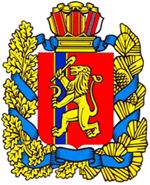 РОССИЙСКАЯ ФЕДЕРАЦИЯАДМИНИСТРАЦИЯ ВЕРХНЕПАШИНСКОГО СЕЛЬСОВЕТАЕНИСЕЙСКОГО РАЙОНАКРАСНОЯРСКОГО КРАЯПОСТАНОВЛЕНИЕ04.08.2014 г.                         с. Верхнепашино                    № 60-п    Об утверждении Порядка ведения Реестра муниципального имущества Верхнепашинского сельсовета Енисейского района Красноярского краяВ соответствии с Федеральным законом от 06.10.2003 года №131-Ф3 «Об общих принципах организации  местного самоуправления в Российской Федерации», Приказом Министерства экономического развития Российской Федерации от 30.08.2011г № 424 «Об утверждении порядка ведения органами местного самоуправления реестров муниципального имущества», статьей 10Устава Верхнепашинского сельсовета Енисейского района Красноярского края: Утвердить Порядок ведения реестра муниципального имущества  Верхнепашинского сельсовета Енисейского района Красноярского края согласно приложению 1.Утвердить форму реестра муниципального имущества  Верхнепашинского сельсовета Енисейского района Красноярского края согласно приложению 2.Контроль за исполнением данного постановления оставляю за собой.      Постановление вступает в силу в день, следующий за днём его  официального опубликования в информационном издании «Сельский вестник».Глава сельсовета                                                                       О.А. ЕвдокимоваПриложение 1 к постановлению администрации Верхнепашинского сельсовета Енисейского района Красноярскогокрая от 04.08.2014  № 60-пПОРЯДОКВЕДЕНИЯ РЕЕСТРА МУНИЦИПАЛЬНОГО ИМУЩЕСТВА ВЕРХНЕПАШИНСКОГО СЕЛЬСОВЕТА ЕНИСЕЙСКОГО РАЙОНА КРАСНОЯРСКОГО КРАЯ1. Настоящий Порядок устанавливает правила ведения реестра муниципального имущества Верхнепашинского сельсовета Енисейского района Красноярского края (далее также - реестр), в том числе правила внесения сведений об имуществе в реестр, общие требования к порядку предоставления информации из реестра, состав информации о муниципальном имуществе, принадлежащем на вещном праве или в силу закона Верхнепашинскому сельсовету, муниципальным учреждениям, муниципальным унитарным предприятиям, иным лицам (далее - правообладатель) и подлежащем учету в реестре.Под реестром понимается информационно-справочная система, представляющая собой совокупность базы данных, содержащих перечень объектов учета муниципальной собственности и данные о нем.2. Объектами учета в реестре являются:- находящееся в муниципальной собственности недвижимое имущество (здание, строение, сооружение или объект незавершенного строительства, земельный участок, жилое, нежилое помещение или иной прочно связанный с землей объект, перемещение которого без соразмерного ущерба его назначению невозможно, либо иное имущество, отнесенное законом к недвижимости);- находящееся в муниципальной собственности движимое имущество, акции, доли (вклады) в уставном (складочном) капитале хозяйственного общества или товарищества либо иное не относящееся к недвижимости имущество, стоимость которого превышает размер, установленный решениями представительных органов соответствующих муниципальных образований, а также особо ценное движимое имущество, закрепленное за автономными и бюджетными муниципальными учреждениями и определенное в соответствии с Федеральным законом от 3 ноября . N 174-ФЗ "Об автономных учреждениях", Федеральным законом от 12 января . N 7-ФЗ "О некоммерческих организациях";-муниципальные унитарные предприятия, муниципальные учреждения, хозяйственные общества, товарищества, акции, доли (вклады) в уставном (складочном) капитале которых принадлежат муниципальному  образованию, иные юридические лица, учредителем (участником) которых является муниципальное образование.3. Формирование и ведение Реестра возлагается на администрацию Верхнепашинского сельсовета Енисейского района Красноярского края (далее - Реестродержатель).Реестродержатель обязан:-обеспечивать соблюдение правил ведения реестра и требований, предъявляемых к системе ведения реестра;-обеспечивать соблюдение прав доступа к реестру и защиту государственной и коммерческой тайны;-осуществлять информационно-справочное обслуживание, выдавать выписки из реестров.Реестродержатель имеет право:а) запрашивать и получать у всех министерств, ведомств, предприятий и организаций, органов местного самоуправления и их структурных подразделений, региональных статистических органов необходимую информацию по вопросам, касающимся пользования и распоряжения имуществом, находящимся или передаваемым в муниципальную собственность;б) контролировать достоверность данных об объектах муниципальной собственности (проведение инвентаризации объектов основных средств, внезапных проверок и т.д).4. Реестр состоит из 3 разделов.В раздел 1 включаются сведения о муниципальном недвижимом имуществе, в том числе:-наименование недвижимого имущества;-адрес (местоположение) недвижимого имущества;-кадастровый номер муниципального недвижимого имущества;-площадь, протяженность и (или) иные параметры, характеризующие физические свойства недвижимого имущества;-сведения о балансовой стоимости недвижимого имущества и начисленной амортизации (износе);-сведения о кадастровой стоимости недвижимого имущества;-даты возникновения и прекращения права муниципальной собственности на недвижимое имущество;-реквизиты документов - оснований возникновения (прекращения) права муниципальной собственности на недвижимое имущество;-сведения о правообладателе муниципального недвижимого имущества;-сведения об установленных в отношении муниципального недвижимого имущества ограничениях (обременениях) с указанием основания и даты их возникновения и прекращения.В раздел 2 включаются сведения о муниципальном движимом имуществе, в том числе:-наименование движимого имущества;-сведения о балансовой стоимости движимого имущества и начисленной амортизации (износе);-даты возникновения и прекращения права муниципальной собственности на движимое имущество;-реквизиты документов - оснований возникновения (прекращения) права муниципальной собственности на движимое имущество;-сведения о правообладателе муниципального движимого имущества;-сведения об установленных в отношении муниципального движимого имущества ограничениях (обременениях) с указанием основания и даты их возникновения и прекращения.В раздел 3 включаются сведения о муниципальных унитарных предприятиях, муниципальных учреждениях, хозяйственных обществах, товариществах, акции, доли (вклады) в уставном (складочном) капитале которых принадлежат муниципальному образованию, иных юридических лицах, в которых муниципальное образование является учредителем (участником), в том числе:-полное наименование и организационно-правовая форма юридического лица;-адрес (местонахождение);-основной государственный регистрационный номер и дата государственной регистрации;-реквизиты документа - основания создания юридического лица (участия муниципального образования в создании (уставном капитале) юридического лица);-размер уставного фонда (для муниципальных унитарных предприятий);-размер доли, принадлежащей муниципальному образованию в уставном (складочном) капитале, в процентах (для хозяйственных обществ и товариществ);-данные о балансовой и остаточной стоимости основных средств (фондов) (для муниципальных учреждений и муниципальных унитарных предприятий);-среднесписочная численность работников (для муниципальных учреждений и муниципальных унитарных предприятий).Разделы 1 и 2 группируются по видам имущества и содержат сведения о сделках с имуществом. Раздел 3 группируется по организационно-правовым формам лиц.5. Реестры ведутся на бумажных и электронных носителях. В случае несоответствия информации на указанных носителях приоритет имеет информация на бумажных носителях.Реестры должны храниться и обрабатываться в местах, недоступных для посторонних лиц, с соблюдением условий, обеспечивающих предотвращение хищения, утраты, искажения и подделки информации.Документы реестров хранятся в соответствии с Федеральным законом от 22 октября 2004 г. N 125-ФЗ "Об архивном деле в Российской Федерации".  6. Внесение в реестр сведений об объектах учета и записей об изменении сведений о них осуществляется на основе письменного заявления правообладателя недвижимого и (или) движимого имущества, сведения о котором подлежат включению в разделы 1 и 2 реестра, или лица, сведения о котором подлежат включению в раздел 3 реестра.Заявление с приложением заверенных копий документов предоставляется в администрацию Верхнепашинского сельсовета в 2-недельный срок с момента возникновения, изменения или прекращения права на объекты учета (изменения сведений об объектах учета).Сведения о создании муниципальным образованием муниципальных унитарных предприятий, муниципальных учреждений, хозяйственных обществ и иных юридических лиц, а также об участии муниципальных образований в юридических лицах вносятся в реестр на основании принятых решений о создании (участии в создании) таких юридических лиц.Внесение в реестр записей об изменении сведений о муниципальных унитарных предприятиях, муниципальных учреждениях и иных лицах, учтенных в разделе 3 реестра, осуществляется на основании письменных заявлений указанных лиц, к которым прилагаются заверенные копии документов, подтверждающих изменение сведений. Соответствующие заявления предоставляются Реестродержателю в 2-недельный срок с момента изменения сведений об объектах учета.В отношении объектов казны муниципального образования сведения об объектах учета и записи об изменении сведений о них вносятся в реестр на основании надлежащим образом заверенных копий документов, подтверждающих приобретение муниципальным образованием имущества, возникновение, изменение, прекращение права муниципальной собственности на имущество, изменений сведений об объектах учета. Соответствующие заявления предоставляются Реестродержателю в 2-недельный срок с момента изменения сведений об объектах учета.7. В случае, если установлено, что имущество не относится к объектам учета либо имущество не находится в собственности Верхнепашинского сельсовета, не подтверждены права лица на муниципальное имущество, правообладателем не представлены или представлены не полностью документы, необходимые для включения сведений в реестр, Реестродержатель принимает решение об отказе включения сведений об имуществе в реестр.При принятии решения об отказе включения в реестр сведений об объекте учета правообладателю направляется письменное сообщение об отказе (с указанием его причины).Решение органа местного самоуправления об отказе включения в реестр сведений об объектах учета может быть обжаловано правообладателем в порядке, установленном законодательством Российской Федерации.8. Сведения об объектах учета, содержащихся в реестрах, носят открытый характер и предоставляются любым заинтересованным лицам в виде выписок из реестров.Предоставление сведений об объектах учета осуществляется Реестродержателем, на основании письменных запросов в 10-дневный срок со дня поступления запроса.Приложение 2 к постановлению администрации Верхнепашинского сельсовета Енисейского района Красноярского края от 04.08.2014  г.  № 60-пРЕЕСТР муниципального имущества Верхнепашинского сельсовета Енисейского района Красноярского краяРаздел 1. НЕДВИЖИМОЕ ИМУЩЕСТВОРаздел 1. НЕДВИЖИМОЕ ИМУЩЕСТВОРаздел 1. НЕДВИЖИМОЕ ИМУЩЕСТВОРаздел 1. НЕДВИЖИМОЕ ИМУЩЕСТВОРаздел 1. НЕДВИЖИМОЕ ИМУЩЕСТВОРаздел 1. НЕДВИЖИМОЕ ИМУЩЕСТВОРаздел 1. НЕДВИЖИМОЕ ИМУЩЕСТВОРаздел 1. НЕДВИЖИМОЕ ИМУЩЕСТВОРаздел 1. НЕДВИЖИМОЕ ИМУЩЕСТВОРаздел 1. НЕДВИЖИМОЕ ИМУЩЕСТВОРаздел 1. НЕДВИЖИМОЕ ИМУЩЕСТВОРаздел 1. НЕДВИЖИМОЕ ИМУЩЕСТВОРаздел 1. НЕДВИЖИМОЕ ИМУЩЕСТВОРаздел 1. НЕДВИЖИМОЕ ИМУЩЕСТВОРаздел 1. НЕДВИЖИМОЕ ИМУЩЕСТВОРаздел 1. НЕДВИЖИМОЕ ИМУЩЕСТВОРаздел 1. НЕДВИЖИМОЕ ИМУЩЕСТВОРаздел 1. НЕДВИЖИМОЕ ИМУЩЕСТВОРаздел 1. НЕДВИЖИМОЕ ИМУЩЕСТВОРаздел 1. НЕДВИЖИМОЕ ИМУЩЕСТВОРаздел 1. НЕДВИЖИМОЕ ИМУЩЕСТВОРаздел 1. НЕДВИЖИМОЕ ИМУЩЕСТВОРаздел 1. НЕДВИЖИМОЕ ИМУЩЕСТВОРаздел 1. НЕДВИЖИМОЕ ИМУЩЕСТВОРаздел 1. НЕДВИЖИМОЕ ИМУЩЕСТВОРаздел 1. НЕДВИЖИМОЕ ИМУЩЕСТВОРаздел 1. НЕДВИЖИМОЕ ИМУЩЕСТВОРаздел 1. НЕДВИЖИМОЕ ИМУЩЕСТВОРаздел 1. НЕДВИЖИМОЕ ИМУЩЕСТВОРаздел 1. НЕДВИЖИМОЕ ИМУЩЕСТВОРаздел 1. НЕДВИЖИМОЕ ИМУЩЕСТВОРаздел 1. НЕДВИЖИМОЕ ИМУЩЕСТВОРаздел 1. НЕДВИЖИМОЕ ИМУЩЕСТВОРаздел 1. НЕДВИЖИМОЕ ИМУЩЕСТВОРаздел 1. НЕДВИЖИМОЕ ИМУЩЕСТВОРаздел 1. НЕДВИЖИМОЕ ИМУЩЕСТВОРаздел 1. НЕДВИЖИМОЕ ИМУЩЕСТВОРаздел 1. НЕДВИЖИМОЕ ИМУЩЕСТВОРаздел 1. НЕДВИЖИМОЕ ИМУЩЕСТВОРаздел 1. НЕДВИЖИМОЕ ИМУЩЕСТВОРаздел 1. НЕДВИЖИМОЕ ИМУЩЕСТВОРаздел 1. НЕДВИЖИМОЕ ИМУЩЕСТВОРаздел 1. НЕДВИЖИМОЕ ИМУЩЕСТВОРаздел 1. НЕДВИЖИМОЕ ИМУЩЕСТВОРаздел 1. НЕДВИЖИМОЕ ИМУЩЕСТВОРаздел 1. НЕДВИЖИМОЕ ИМУЩЕСТВОРаздел 1. НЕДВИЖИМОЕ ИМУЩЕСТВОРаздел 1. НЕДВИЖИМОЕ ИМУЩЕСТВОРаздел 1. НЕДВИЖИМОЕ ИМУЩЕСТВОРаздел 1. НЕДВИЖИМОЕ ИМУЩЕСТВОРаздел 1. НЕДВИЖИМОЕ ИМУЩЕСТВОРаздел 1. НЕДВИЖИМОЕ ИМУЩЕСТВОРаздел 1. НЕДВИЖИМОЕ ИМУЩЕСТВОРаздел 1. НЕДВИЖИМОЕ ИМУЩЕСТВОРаздел 1. НЕДВИЖИМОЕ ИМУЩЕСТВОПодраздел 1.1. Жилищный фондПодраздел 1.1. Жилищный фондПодраздел 1.1. Жилищный фондПодраздел 1.1. Жилищный фондПодраздел 1.1. Жилищный фондПодраздел 1.1. Жилищный фондПодраздел 1.1. Жилищный фондПодраздел 1.1. Жилищный фондПодраздел 1.1. Жилищный фондПодраздел 1.1. Жилищный фондПодраздел 1.1. Жилищный фондПодраздел 1.1. Жилищный фондПодраздел 1.1. Жилищный фондПодраздел 1.1. Жилищный фондПодраздел 1.1. Жилищный фондПодраздел 1.1. Жилищный фондПодраздел 1.1. Жилищный фондПодраздел 1.1. Жилищный фондПодраздел 1.1. Жилищный фондПодраздел 1.1. Жилищный фондПодраздел 1.1. Жилищный фондПодраздел 1.1. Жилищный фондПодраздел 1.1. Жилищный фондПодраздел 1.1. Жилищный фондПодраздел 1.1. Жилищный фондПодраздел 1.1. Жилищный фондПодраздел 1.1. Жилищный фондПодраздел 1.1. Жилищный фондПодраздел 1.1. Жилищный фондПодраздел 1.1. Жилищный фондПодраздел 1.1. Жилищный фондПодраздел 1.1. Жилищный фондПодраздел 1.1. Жилищный фондПодраздел 1.1. Жилищный фондПодраздел 1.1. Жилищный фондПодраздел 1.1. Жилищный фондПодраздел 1.1. Жилищный фондПодраздел 1.1. Жилищный фондПодраздел 1.1. Жилищный фондПодраздел 1.1. Жилищный фондПодраздел 1.1. Жилищный фондПодраздел 1.1. Жилищный фондПодраздел 1.1. Жилищный фондПодраздел 1.1. Жилищный фондПодраздел 1.1. Жилищный фондПодраздел 1.1. Жилищный фондПодраздел 1.1. Жилищный фондПодраздел 1.1. Жилищный фондПодраздел 1.1. Жилищный фондПодраздел 1.1. Жилищный фондПодраздел 1.1. Жилищный фондПодраздел 1.1. Жилищный фондПодраздел 1.1. Жилищный фондПодраздел 1.1. Жилищный фондПодраздел 1.1. Жилищный фондРеестровый или порядковый номерРеестровый или порядковый номерРеестровый или порядковый номерНаименование недвижимого имуществаНаименование недвижимого имуществаНаименование недвижимого имуществаНаименование недвижимого имуществаНаименование недвижимого имуществаНаименование недвижимого имуществаНаименование недвижимого имуществаНаименование недвижимого имуществаАдрес (местоположение) недвижимого имуществаАдрес (местоположение) недвижимого имуществаАдрес (местоположение) недвижимого имуществаАдрес (местоположение) недвижимого имуществаАдрес (местоположение) недвижимого имуществаКадастровый номер муниципального недвижимого имуществаКадастровый номер муниципального недвижимого имуществаКадастровый номер муниципального недвижимого имуществаКадастровый номер муниципального недвижимого имуществаКадастровый номер муниципального недвижимого имуществаПлощадь, протяженность и (или) иные параметры, характеризующие физические свойства недвижимого имуществаПлощадь, протяженность и (или) иные параметры, характеризующие физические свойства недвижимого имуществаПлощадь, протяженность и (или) иные параметры, характеризующие физические свойства недвижимого имуществаПлощадь, протяженность и (или) иные параметры, характеризующие физические свойства недвижимого имуществаПлощадь, протяженность и (или) иные параметры, характеризующие физические свойства недвижимого имуществаПлощадь, протяженность и (или) иные параметры, характеризующие физические свойства недвижимого имуществаПлощадь, протяженность и (или) иные параметры, характеризующие физические свойства недвижимого имуществаПлощадь, протяженность и (или) иные параметры, характеризующие физические свойства недвижимого имуществаБалансовая стоимость недвижимого имущества и начисленная амортизация (износ)Балансовая стоимость недвижимого имущества и начисленная амортизация (износ)Балансовая стоимость недвижимого имущества и начисленная амортизация (износ)Балансовая стоимость недвижимого имущества и начисленная амортизация (износ)Кадастровая стоимость недвижимого имуществаКадастровая стоимость недвижимого имуществаКадастровая стоимость недвижимого имуществаДата возникновения и прекращения права муниципальной собственности на недвижимое имуществоДата возникновения и прекращения права муниципальной собственности на недвижимое имуществоДата возникновения и прекращения права муниципальной собственности на недвижимое имуществоДата возникновения и прекращения права муниципальной собственности на недвижимое имуществоДата возникновения и прекращения права муниципальной собственности на недвижимое имуществоДата возникновения и прекращения права муниципальной собственности на недвижимое имуществоДата возникновения и прекращения права муниципальной собственности на недвижимое имуществоРеквизиты документов – оснований возникновения (прекращения) права муниципальной собственности на недвижимое имуществоРеквизиты документов – оснований возникновения (прекращения) права муниципальной собственности на недвижимое имуществоРеквизиты документов – оснований возникновения (прекращения) права муниципальной собственности на недвижимое имуществоСведения о правообладателе муниципального недвижимого имуществаСведения о правообладателе муниципального недвижимого имуществаСведения о правообладателе муниципального недвижимого имуществаСведения о правообладателе муниципального недвижимого имуществаСведения о правообладателе муниципального недвижимого имуществаСведения о правообладателе муниципального недвижимого имуществаСведения о правообладателе муниципального недвижимого имуществаОснования и дата возникновения и прекращение ограничений (обременений) в отношении муниципального недвижимого имуществаОснования и дата возникновения и прекращение ограничений (обременений) в отношении муниципального недвижимого имущества1112222222233333444445555555566667778888888999101010101010101111Подраздел 1.2. Здания, сооружения, объекты незавершенного строительстваПодраздел 1.2. Здания, сооружения, объекты незавершенного строительстваПодраздел 1.2. Здания, сооружения, объекты незавершенного строительстваПодраздел 1.2. Здания, сооружения, объекты незавершенного строительстваПодраздел 1.2. Здания, сооружения, объекты незавершенного строительстваПодраздел 1.2. Здания, сооружения, объекты незавершенного строительстваПодраздел 1.2. Здания, сооружения, объекты незавершенного строительстваПодраздел 1.2. Здания, сооружения, объекты незавершенного строительстваПодраздел 1.2. Здания, сооружения, объекты незавершенного строительстваПодраздел 1.2. Здания, сооружения, объекты незавершенного строительстваПодраздел 1.2. Здания, сооружения, объекты незавершенного строительстваПодраздел 1.2. Здания, сооружения, объекты незавершенного строительстваПодраздел 1.2. Здания, сооружения, объекты незавершенного строительстваПодраздел 1.2. Здания, сооружения, объекты незавершенного строительстваПодраздел 1.2. Здания, сооружения, объекты незавершенного строительстваПодраздел 1.2. Здания, сооружения, объекты незавершенного строительстваПодраздел 1.2. Здания, сооружения, объекты незавершенного строительстваПодраздел 1.2. Здания, сооружения, объекты незавершенного строительстваПодраздел 1.2. Здания, сооружения, объекты незавершенного строительстваПодраздел 1.2. Здания, сооружения, объекты незавершенного строительстваПодраздел 1.2. Здания, сооружения, объекты незавершенного строительстваПодраздел 1.2. Здания, сооружения, объекты незавершенного строительстваПодраздел 1.2. Здания, сооружения, объекты незавершенного строительстваПодраздел 1.2. Здания, сооружения, объекты незавершенного строительстваПодраздел 1.2. Здания, сооружения, объекты незавершенного строительстваПодраздел 1.2. Здания, сооружения, объекты незавершенного строительстваПодраздел 1.2. Здания, сооружения, объекты незавершенного строительстваПодраздел 1.2. Здания, сооружения, объекты незавершенного строительстваПодраздел 1.2. Здания, сооружения, объекты незавершенного строительстваПодраздел 1.2. Здания, сооружения, объекты незавершенного строительстваПодраздел 1.2. Здания, сооружения, объекты незавершенного строительстваПодраздел 1.2. Здания, сооружения, объекты незавершенного строительстваПодраздел 1.2. Здания, сооружения, объекты незавершенного строительстваПодраздел 1.2. Здания, сооружения, объекты незавершенного строительстваПодраздел 1.2. Здания, сооружения, объекты незавершенного строительстваПодраздел 1.2. Здания, сооружения, объекты незавершенного строительстваПодраздел 1.2. Здания, сооружения, объекты незавершенного строительстваПодраздел 1.2. Здания, сооружения, объекты незавершенного строительстваПодраздел 1.2. Здания, сооружения, объекты незавершенного строительстваПодраздел 1.2. Здания, сооружения, объекты незавершенного строительстваПодраздел 1.2. Здания, сооружения, объекты незавершенного строительстваПодраздел 1.2. Здания, сооружения, объекты незавершенного строительстваПодраздел 1.2. Здания, сооружения, объекты незавершенного строительстваПодраздел 1.2. Здания, сооружения, объекты незавершенного строительстваПодраздел 1.2. Здания, сооружения, объекты незавершенного строительстваПодраздел 1.2. Здания, сооружения, объекты незавершенного строительстваПодраздел 1.2. Здания, сооружения, объекты незавершенного строительстваПодраздел 1.2. Здания, сооружения, объекты незавершенного строительстваПодраздел 1.2. Здания, сооружения, объекты незавершенного строительстваПодраздел 1.2. Здания, сооружения, объекты незавершенного строительстваПодраздел 1.2. Здания, сооружения, объекты незавершенного строительстваПодраздел 1.2. Здания, сооружения, объекты незавершенного строительстваПодраздел 1.2. Здания, сооружения, объекты незавершенного строительстваПодраздел 1.2. Здания, сооружения, объекты незавершенного строительстваПодраздел 1.2. Здания, сооружения, объекты незавершенного строительства1112222222233333444445555555666667778888888999101010101010101111Подраздел 1.3. Земельные участкиПодраздел 1.3. Земельные участкиПодраздел 1.3. Земельные участкиПодраздел 1.3. Земельные участкиПодраздел 1.3. Земельные участкиПодраздел 1.3. Земельные участкиПодраздел 1.3. Земельные участкиПодраздел 1.3. Земельные участкиПодраздел 1.3. Земельные участкиПодраздел 1.3. Земельные участкиПодраздел 1.3. Земельные участкиПодраздел 1.3. Земельные участкиПодраздел 1.3. Земельные участкиПодраздел 1.3. Земельные участкиПодраздел 1.3. Земельные участкиПодраздел 1.3. Земельные участкиПодраздел 1.3. Земельные участкиПодраздел 1.3. Земельные участкиПодраздел 1.3. Земельные участкиПодраздел 1.3. Земельные участкиПодраздел 1.3. Земельные участкиПодраздел 1.3. Земельные участкиПодраздел 1.3. Земельные участкиПодраздел 1.3. Земельные участкиПодраздел 1.3. Земельные участкиПодраздел 1.3. Земельные участкиПодраздел 1.3. Земельные участкиПодраздел 1.3. Земельные участкиПодраздел 1.3. Земельные участкиПодраздел 1.3. Земельные участкиПодраздел 1.3. Земельные участкиПодраздел 1.3. Земельные участкиПодраздел 1.3. Земельные участкиПодраздел 1.3. Земельные участкиПодраздел 1.3. Земельные участкиПодраздел 1.3. Земельные участкиПодраздел 1.3. Земельные участкиПодраздел 1.3. Земельные участкиПодраздел 1.3. Земельные участкиПодраздел 1.3. Земельные участкиПодраздел 1.3. Земельные участкиПодраздел 1.3. Земельные участкиПодраздел 1.3. Земельные участкиПодраздел 1.3. Земельные участкиПодраздел 1.3. Земельные участкиПодраздел 1.3. Земельные участкиПодраздел 1.3. Земельные участкиПодраздел 1.3. Земельные участкиПодраздел 1.3. Земельные участкиПодраздел 1.3. Земельные участкиПодраздел 1.3. Земельные участкиПодраздел 1.3. Земельные участкиПодраздел 1.3. Земельные участкиПодраздел 1.3. Земельные участкиПодраздел 1.3. Земельные участки1112222222233333444445555555666667778888888999101010101010101111Подраздел 1.4. Автомобильные дорогиПодраздел 1.4. Автомобильные дорогиПодраздел 1.4. Автомобильные дорогиПодраздел 1.4. Автомобильные дорогиПодраздел 1.4. Автомобильные дорогиПодраздел 1.4. Автомобильные дорогиПодраздел 1.4. Автомобильные дорогиПодраздел 1.4. Автомобильные дорогиПодраздел 1.4. Автомобильные дорогиПодраздел 1.4. Автомобильные дорогиПодраздел 1.4. Автомобильные дорогиПодраздел 1.4. Автомобильные дорогиПодраздел 1.4. Автомобильные дорогиПодраздел 1.4. Автомобильные дорогиПодраздел 1.4. Автомобильные дорогиПодраздел 1.4. Автомобильные дорогиПодраздел 1.4. Автомобильные дорогиПодраздел 1.4. Автомобильные дорогиПодраздел 1.4. Автомобильные дорогиПодраздел 1.4. Автомобильные дорогиПодраздел 1.4. Автомобильные дорогиПодраздел 1.4. Автомобильные дорогиПодраздел 1.4. Автомобильные дорогиПодраздел 1.4. Автомобильные дорогиПодраздел 1.4. Автомобильные дорогиПодраздел 1.4. Автомобильные дорогиПодраздел 1.4. Автомобильные дорогиПодраздел 1.4. Автомобильные дорогиПодраздел 1.4. Автомобильные дорогиПодраздел 1.4. Автомобильные дорогиПодраздел 1.4. Автомобильные дорогиПодраздел 1.4. Автомобильные дорогиПодраздел 1.4. Автомобильные дорогиПодраздел 1.4. Автомобильные дорогиПодраздел 1.4. Автомобильные дорогиПодраздел 1.4. Автомобильные дорогиПодраздел 1.4. Автомобильные дорогиПодраздел 1.4. Автомобильные дорогиПодраздел 1.4. Автомобильные дорогиПодраздел 1.4. Автомобильные дорогиПодраздел 1.4. Автомобильные дорогиПодраздел 1.4. Автомобильные дорогиПодраздел 1.4. Автомобильные дорогиПодраздел 1.4. Автомобильные дорогиПодраздел 1.4. Автомобильные дорогиПодраздел 1.4. Автомобильные дорогиПодраздел 1.4. Автомобильные дорогиПодраздел 1.4. Автомобильные дорогиПодраздел 1.4. Автомобильные дорогиПодраздел 1.4. Автомобильные дорогиПодраздел 1.4. Автомобильные дорогиПодраздел 1.4. Автомобильные дорогиПодраздел 1.4. Автомобильные дорогиПодраздел 1.4. Автомобильные дорогиПодраздел 1.4. Автомобильные дороги1112222222233333444445555555666667778888888999101010101010101111Подраздел 1.5. Прочее недвижимое имуществоПодраздел 1.5. Прочее недвижимое имуществоПодраздел 1.5. Прочее недвижимое имуществоПодраздел 1.5. Прочее недвижимое имуществоПодраздел 1.5. Прочее недвижимое имуществоПодраздел 1.5. Прочее недвижимое имуществоПодраздел 1.5. Прочее недвижимое имуществоПодраздел 1.5. Прочее недвижимое имуществоПодраздел 1.5. Прочее недвижимое имуществоПодраздел 1.5. Прочее недвижимое имуществоПодраздел 1.5. Прочее недвижимое имуществоПодраздел 1.5. Прочее недвижимое имуществоПодраздел 1.5. Прочее недвижимое имуществоПодраздел 1.5. Прочее недвижимое имуществоПодраздел 1.5. Прочее недвижимое имуществоПодраздел 1.5. Прочее недвижимое имуществоПодраздел 1.5. Прочее недвижимое имуществоПодраздел 1.5. Прочее недвижимое имуществоПодраздел 1.5. Прочее недвижимое имуществоПодраздел 1.5. Прочее недвижимое имуществоПодраздел 1.5. Прочее недвижимое имуществоПодраздел 1.5. Прочее недвижимое имуществоПодраздел 1.5. Прочее недвижимое имуществоПодраздел 1.5. Прочее недвижимое имуществоПодраздел 1.5. Прочее недвижимое имуществоПодраздел 1.5. Прочее недвижимое имуществоПодраздел 1.5. Прочее недвижимое имуществоПодраздел 1.5. Прочее недвижимое имуществоПодраздел 1.5. Прочее недвижимое имуществоПодраздел 1.5. Прочее недвижимое имуществоПодраздел 1.5. Прочее недвижимое имуществоПодраздел 1.5. Прочее недвижимое имуществоПодраздел 1.5. Прочее недвижимое имуществоПодраздел 1.5. Прочее недвижимое имуществоПодраздел 1.5. Прочее недвижимое имуществоПодраздел 1.5. Прочее недвижимое имуществоПодраздел 1.5. Прочее недвижимое имуществоПодраздел 1.5. Прочее недвижимое имуществоПодраздел 1.5. Прочее недвижимое имуществоПодраздел 1.5. Прочее недвижимое имуществоПодраздел 1.5. Прочее недвижимое имуществоПодраздел 1.5. Прочее недвижимое имуществоПодраздел 1.5. Прочее недвижимое имуществоПодраздел 1.5. Прочее недвижимое имуществоПодраздел 1.5. Прочее недвижимое имуществоПодраздел 1.5. Прочее недвижимое имуществоПодраздел 1.5. Прочее недвижимое имуществоПодраздел 1.5. Прочее недвижимое имуществоПодраздел 1.5. Прочее недвижимое имуществоПодраздел 1.5. Прочее недвижимое имуществоПодраздел 1.5. Прочее недвижимое имуществоПодраздел 1.5. Прочее недвижимое имуществоПодраздел 1.5. Прочее недвижимое имуществоПодраздел 1.5. Прочее недвижимое имуществоПодраздел 1.5. Прочее недвижимое имущество11122222223333334444445555566666677788888899910101010101010111111Раздел 2. ДВИЖИМОЕ ИМУЩЕСТВОРаздел 2. ДВИЖИМОЕ ИМУЩЕСТВОРаздел 2. ДВИЖИМОЕ ИМУЩЕСТВОРаздел 2. ДВИЖИМОЕ ИМУЩЕСТВОРаздел 2. ДВИЖИМОЕ ИМУЩЕСТВОРаздел 2. ДВИЖИМОЕ ИМУЩЕСТВОРаздел 2. ДВИЖИМОЕ ИМУЩЕСТВОРаздел 2. ДВИЖИМОЕ ИМУЩЕСТВОРаздел 2. ДВИЖИМОЕ ИМУЩЕСТВОРаздел 2. ДВИЖИМОЕ ИМУЩЕСТВОРаздел 2. ДВИЖИМОЕ ИМУЩЕСТВОРаздел 2. ДВИЖИМОЕ ИМУЩЕСТВОРаздел 2. ДВИЖИМОЕ ИМУЩЕСТВОРаздел 2. ДВИЖИМОЕ ИМУЩЕСТВОРаздел 2. ДВИЖИМОЕ ИМУЩЕСТВОРаздел 2. ДВИЖИМОЕ ИМУЩЕСТВОРаздел 2. ДВИЖИМОЕ ИМУЩЕСТВОРаздел 2. ДВИЖИМОЕ ИМУЩЕСТВОРаздел 2. ДВИЖИМОЕ ИМУЩЕСТВОРаздел 2. ДВИЖИМОЕ ИМУЩЕСТВОРаздел 2. ДВИЖИМОЕ ИМУЩЕСТВОРаздел 2. ДВИЖИМОЕ ИМУЩЕСТВОРаздел 2. ДВИЖИМОЕ ИМУЩЕСТВОРаздел 2. ДВИЖИМОЕ ИМУЩЕСТВОРаздел 2. ДВИЖИМОЕ ИМУЩЕСТВОРаздел 2. ДВИЖИМОЕ ИМУЩЕСТВОРаздел 2. ДВИЖИМОЕ ИМУЩЕСТВОРаздел 2. ДВИЖИМОЕ ИМУЩЕСТВОРаздел 2. ДВИЖИМОЕ ИМУЩЕСТВОРаздел 2. ДВИЖИМОЕ ИМУЩЕСТВОРаздел 2. ДВИЖИМОЕ ИМУЩЕСТВОРаздел 2. ДВИЖИМОЕ ИМУЩЕСТВОРаздел 2. ДВИЖИМОЕ ИМУЩЕСТВОРаздел 2. ДВИЖИМОЕ ИМУЩЕСТВОРаздел 2. ДВИЖИМОЕ ИМУЩЕСТВОРаздел 2. ДВИЖИМОЕ ИМУЩЕСТВОРаздел 2. ДВИЖИМОЕ ИМУЩЕСТВОРаздел 2. ДВИЖИМОЕ ИМУЩЕСТВОРаздел 2. ДВИЖИМОЕ ИМУЩЕСТВОРаздел 2. ДВИЖИМОЕ ИМУЩЕСТВОРаздел 2. ДВИЖИМОЕ ИМУЩЕСТВОРаздел 2. ДВИЖИМОЕ ИМУЩЕСТВОРаздел 2. ДВИЖИМОЕ ИМУЩЕСТВОРаздел 2. ДВИЖИМОЕ ИМУЩЕСТВОРаздел 2. ДВИЖИМОЕ ИМУЩЕСТВОРаздел 2. ДВИЖИМОЕ ИМУЩЕСТВОРаздел 2. ДВИЖИМОЕ ИМУЩЕСТВОРаздел 2. ДВИЖИМОЕ ИМУЩЕСТВОРаздел 2. ДВИЖИМОЕ ИМУЩЕСТВОРаздел 2. ДВИЖИМОЕ ИМУЩЕСТВОРаздел 2. ДВИЖИМОЕ ИМУЩЕСТВОРаздел 2. ДВИЖИМОЕ ИМУЩЕСТВОРаздел 2. ДВИЖИМОЕ ИМУЩЕСТВОРаздел 2. ДВИЖИМОЕ ИМУЩЕСТВОРаздел 2. ДВИЖИМОЕ ИМУЩЕСТВОПодраздел 2.1. Движимое имущество, стоимость которого превышает 40 000 рублейПодраздел 2.1. Движимое имущество, стоимость которого превышает 40 000 рублейПодраздел 2.1. Движимое имущество, стоимость которого превышает 40 000 рублейПодраздел 2.1. Движимое имущество, стоимость которого превышает 40 000 рублейПодраздел 2.1. Движимое имущество, стоимость которого превышает 40 000 рублейПодраздел 2.1. Движимое имущество, стоимость которого превышает 40 000 рублейПодраздел 2.1. Движимое имущество, стоимость которого превышает 40 000 рублейПодраздел 2.1. Движимое имущество, стоимость которого превышает 40 000 рублейПодраздел 2.1. Движимое имущество, стоимость которого превышает 40 000 рублейПодраздел 2.1. Движимое имущество, стоимость которого превышает 40 000 рублейПодраздел 2.1. Движимое имущество, стоимость которого превышает 40 000 рублейПодраздел 2.1. Движимое имущество, стоимость которого превышает 40 000 рублейПодраздел 2.1. Движимое имущество, стоимость которого превышает 40 000 рублейПодраздел 2.1. Движимое имущество, стоимость которого превышает 40 000 рублейПодраздел 2.1. Движимое имущество, стоимость которого превышает 40 000 рублейПодраздел 2.1. Движимое имущество, стоимость которого превышает 40 000 рублейПодраздел 2.1. Движимое имущество, стоимость которого превышает 40 000 рублейПодраздел 2.1. Движимое имущество, стоимость которого превышает 40 000 рублейПодраздел 2.1. Движимое имущество, стоимость которого превышает 40 000 рублейПодраздел 2.1. Движимое имущество, стоимость которого превышает 40 000 рублейПодраздел 2.1. Движимое имущество, стоимость которого превышает 40 000 рублейПодраздел 2.1. Движимое имущество, стоимость которого превышает 40 000 рублейПодраздел 2.1. Движимое имущество, стоимость которого превышает 40 000 рублейПодраздел 2.1. Движимое имущество, стоимость которого превышает 40 000 рублейПодраздел 2.1. Движимое имущество, стоимость которого превышает 40 000 рублейПодраздел 2.1. Движимое имущество, стоимость которого превышает 40 000 рублейПодраздел 2.1. Движимое имущество, стоимость которого превышает 40 000 рублейПодраздел 2.1. Движимое имущество, стоимость которого превышает 40 000 рублейПодраздел 2.1. Движимое имущество, стоимость которого превышает 40 000 рублейПодраздел 2.1. Движимое имущество, стоимость которого превышает 40 000 рублейПодраздел 2.1. Движимое имущество, стоимость которого превышает 40 000 рублейПодраздел 2.1. Движимое имущество, стоимость которого превышает 40 000 рублейПодраздел 2.1. Движимое имущество, стоимость которого превышает 40 000 рублейПодраздел 2.1. Движимое имущество, стоимость которого превышает 40 000 рублейПодраздел 2.1. Движимое имущество, стоимость которого превышает 40 000 рублейПодраздел 2.1. Движимое имущество, стоимость которого превышает 40 000 рублейПодраздел 2.1. Движимое имущество, стоимость которого превышает 40 000 рублейПодраздел 2.1. Движимое имущество, стоимость которого превышает 40 000 рублейПодраздел 2.1. Движимое имущество, стоимость которого превышает 40 000 рублейПодраздел 2.1. Движимое имущество, стоимость которого превышает 40 000 рублейПодраздел 2.1. Движимое имущество, стоимость которого превышает 40 000 рублейПодраздел 2.1. Движимое имущество, стоимость которого превышает 40 000 рублейПодраздел 2.1. Движимое имущество, стоимость которого превышает 40 000 рублейПодраздел 2.1. Движимое имущество, стоимость которого превышает 40 000 рублейПодраздел 2.1. Движимое имущество, стоимость которого превышает 40 000 рублейПодраздел 2.1. Движимое имущество, стоимость которого превышает 40 000 рублейПодраздел 2.1. Движимое имущество, стоимость которого превышает 40 000 рублейПодраздел 2.1. Движимое имущество, стоимость которого превышает 40 000 рублейПодраздел 2.1. Движимое имущество, стоимость которого превышает 40 000 рублейПодраздел 2.1. Движимое имущество, стоимость которого превышает 40 000 рублейПодраздел 2.1. Движимое имущество, стоимость которого превышает 40 000 рублейПодраздел 2.1. Движимое имущество, стоимость которого превышает 40 000 рублейПодраздел 2.1. Движимое имущество, стоимость которого превышает 40 000 рублейПодраздел 2.1. Движимое имущество, стоимость которого превышает 40 000 рублейПодраздел 2.1. Движимое имущество, стоимость которого превышает 40 000 рублейРеестровый или порядковый номерНаименование движимого имуществаНаименование движимого имуществаНаименование движимого имуществаНаименование движимого имуществаНаименование движимого имуществаНаименование движимого имуществаНаименование движимого имуществаНаименование движимого имуществаНаименование движимого имуществаНаименование движимого имуществаНаименование движимого имуществаНаименование движимого имуществаНаименование движимого имуществаБалансовая стоимость движимого имущества и начисленная амортизация (износ)Балансовая стоимость движимого имущества и начисленная амортизация (износ)Балансовая стоимость движимого имущества и начисленная амортизация (износ)Балансовая стоимость движимого имущества и начисленная амортизация (износ)Балансовая стоимость движимого имущества и начисленная амортизация (износ)Балансовая стоимость движимого имущества и начисленная амортизация (износ)Балансовая стоимость движимого имущества и начисленная амортизация (износ)Балансовая стоимость движимого имущества и начисленная амортизация (износ)Балансовая стоимость движимого имущества и начисленная амортизация (износ)Балансовая стоимость движимого имущества и начисленная амортизация (износ)Дата возникновения и прекращения права муниципальной собственности на движимое имуществоДата возникновения и прекращения права муниципальной собственности на движимое имуществоДата возникновения и прекращения права муниципальной собственности на движимое имуществоДата возникновения и прекращения права муниципальной собственности на движимое имуществоДата возникновения и прекращения права муниципальной собственности на движимое имуществоДата возникновения и прекращения права муниципальной собственности на движимое имуществоДата возникновения и прекращения права муниципальной собственности на движимое имуществоДата возникновения и прекращения права муниципальной собственности на движимое имуществоДата возникновения и прекращения права муниципальной собственности на движимое имуществоДата возникновения и прекращения права муниципальной собственности на движимое имуществоДата возникновения и прекращения права муниципальной собственности на движимое имуществоРеквизиты документов – оснований возникновения (прекращения) права муниципальной собственности на движимое имуществоРеквизиты документов – оснований возникновения (прекращения) права муниципальной собственности на движимое имуществоРеквизиты документов – оснований возникновения (прекращения) права муниципальной собственности на движимое имуществоРеквизиты документов – оснований возникновения (прекращения) права муниципальной собственности на движимое имуществоРеквизиты документов – оснований возникновения (прекращения) права муниципальной собственности на движимое имуществоРеквизиты документов – оснований возникновения (прекращения) права муниципальной собственности на движимое имуществоРеквизиты документов – оснований возникновения (прекращения) права муниципальной собственности на движимое имуществоРеквизиты документов – оснований возникновения (прекращения) права муниципальной собственности на движимое имуществоРеквизиты документов – оснований возникновения (прекращения) права муниципальной собственности на движимое имуществоРеквизиты документов – оснований возникновения (прекращения) права муниципальной собственности на движимое имуществоСведения о правообладателе муниципального движимого имуществаСведения о правообладателе муниципального движимого имуществаСведения о правообладателе муниципального движимого имуществаСведения о правообладателе муниципального движимого имуществаСведения о правообладателе муниципального движимого имуществаСведения о правообладателе муниципального движимого имуществаСведения о правообладателе муниципального движимого имуществаСведения о правообладателе муниципального движимого имуществаСведения о правообладателе муниципального движимого имуществаСведения о правообладателе муниципального движимого имущества1222222222222233333333334444444444455555555556666666666Подраздел 2.2. Акции акционерных обществПодраздел 2.2. Акции акционерных обществПодраздел 2.2. Акции акционерных обществПодраздел 2.2. Акции акционерных обществПодраздел 2.2. Акции акционерных обществПодраздел 2.2. Акции акционерных обществПодраздел 2.2. Акции акционерных обществПодраздел 2.2. Акции акционерных обществПодраздел 2.2. Акции акционерных обществПодраздел 2.2. Акции акционерных обществПодраздел 2.2. Акции акционерных обществПодраздел 2.2. Акции акционерных обществПодраздел 2.2. Акции акционерных обществПодраздел 2.2. Акции акционерных обществПодраздел 2.2. Акции акционерных обществПодраздел 2.2. Акции акционерных обществПодраздел 2.2. Акции акционерных обществПодраздел 2.2. Акции акционерных обществПодраздел 2.2. Акции акционерных обществПодраздел 2.2. Акции акционерных обществПодраздел 2.2. Акции акционерных обществПодраздел 2.2. Акции акционерных обществПодраздел 2.2. Акции акционерных обществПодраздел 2.2. Акции акционерных обществПодраздел 2.2. Акции акционерных обществПодраздел 2.2. Акции акционерных обществПодраздел 2.2. Акции акционерных обществПодраздел 2.2. Акции акционерных обществПодраздел 2.2. Акции акционерных обществПодраздел 2.2. Акции акционерных обществПодраздел 2.2. Акции акционерных обществПодраздел 2.2. Акции акционерных обществПодраздел 2.2. Акции акционерных обществПодраздел 2.2. Акции акционерных обществПодраздел 2.2. Акции акционерных обществПодраздел 2.2. Акции акционерных обществПодраздел 2.2. Акции акционерных обществПодраздел 2.2. Акции акционерных обществПодраздел 2.2. Акции акционерных обществПодраздел 2.2. Акции акционерных обществПодраздел 2.2. Акции акционерных обществПодраздел 2.2. Акции акционерных обществПодраздел 2.2. Акции акционерных обществПодраздел 2.2. Акции акционерных обществПодраздел 2.2. Акции акционерных обществПодраздел 2.2. Акции акционерных обществПодраздел 2.2. Акции акционерных обществПодраздел 2.2. Акции акционерных обществПодраздел 2.2. Акции акционерных обществПодраздел 2.2. Акции акционерных обществПодраздел 2.2. Акции акционерных обществПодраздел 2.2. Акции акционерных обществПодраздел 2.2. Акции акционерных обществПодраздел 2.2. Акции акционерных обществПодраздел 2.2. Акции акционерных обществРеестровый или порядковый номерНаименование движимого имуществаНаименование движимого имуществаНаименование движимого имуществаНаименование движимого имуществаНаименование движимого имуществаНаименование движимого имуществаБалансовая стоимость движимого имущества и начисленная амортизация (износ)Балансовая стоимость движимого имущества и начисленная амортизация (износ)Балансовая стоимость движимого имущества и начисленная амортизация (износ)Балансовая стоимость движимого имущества и начисленная амортизация (износ)Балансовая стоимость движимого имущества и начисленная амортизация (износ)Балансовая стоимость движимого имущества и начисленная амортизация (износ)Балансовая стоимость движимого имущества и начисленная амортизация (износ)Балансовая стоимость движимого имущества и начисленная амортизация (износ)Дата возникновения и прекращения права муниципальной собственности на движимое имуществоДата возникновения и прекращения права муниципальной собственности на движимое имуществоДата возникновения и прекращения права муниципальной собственности на движимое имуществоДата возникновения и прекращения права муниципальной собственности на движимое имуществоДата возникновения и прекращения права муниципальной собственности на движимое имуществоРеквизиты документов – оснований возникновения (прекращения) права муниципальной собственности на движимое имуществоРеквизиты документов – оснований возникновения (прекращения) права муниципальной собственности на движимое имуществоРеквизиты документов – оснований возникновения (прекращения) права муниципальной собственности на движимое имуществоРеквизиты документов – оснований возникновения (прекращения) права муниципальной собственности на движимое имуществоРеквизиты документов – оснований возникновения (прекращения) права муниципальной собственности на движимое имуществоРеквизиты документов – оснований возникновения (прекращения) права муниципальной собственности на движимое имуществоРеквизиты документов – оснований возникновения (прекращения) права муниципальной собственности на движимое имуществоРеквизиты документов – оснований возникновения (прекращения) права муниципальной собственности на движимое имуществоРеквизиты документов – оснований возникновения (прекращения) права муниципальной собственности на движимое имуществоСведения о правообладателе муниципального движимого имуществаСведения о правообладателе муниципального движимого имуществаСведения о правообладателе муниципального движимого имуществаОснования и дата возникновения и прекращения ограничений (обременений) в отношении муниципального недвижимого имуществаОснования и дата возникновения и прекращения ограничений (обременений) в отношении муниципального недвижимого имуществаОснования и дата возникновения и прекращения ограничений (обременений) в отношении муниципального недвижимого имуществаОснования и дата возникновения и прекращения ограничений (обременений) в отношении муниципального недвижимого имуществаОснования и дата возникновения и прекращения ограничений (обременений) в отношении муниципального недвижимого имуществаОснования и дата возникновения и прекращения ограничений (обременений) в отношении муниципального недвижимого имуществаНаименование акционерного общества-эмитента, его основной государственный номерНаименование акционерного общества-эмитента, его основной государственный номерНаименование акционерного общества-эмитента, его основной государственный номерНаименование акционерного общества-эмитента, его основной государственный номерНаименование акционерного общества-эмитента, его основной государственный номерНаименование акционерного общества-эмитента, его основной государственный номерКоличество акций, выпущенных акционерным обществом (с указанием количества привилегированных акций) и размер доли в уставном капитале, принадлежащем муниципальному образованию, в процентахКоличество акций, выпущенных акционерным обществом (с указанием количества привилегированных акций) и размер доли в уставном капитале, принадлежащем муниципальному образованию, в процентахКоличество акций, выпущенных акционерным обществом (с указанием количества привилегированных акций) и размер доли в уставном капитале, принадлежащем муниципальному образованию, в процентахКоличество акций, выпущенных акционерным обществом (с указанием количества привилегированных акций) и размер доли в уставном капитале, принадлежащем муниципальному образованию, в процентахКоличество акций, выпущенных акционерным обществом (с указанием количества привилегированных акций) и размер доли в уставном капитале, принадлежащем муниципальному образованию, в процентахКоличество акций, выпущенных акционерным обществом (с указанием количества привилегированных акций) и размер доли в уставном капитале, принадлежащем муниципальному образованию, в процентахКоличество акций, выпущенных акционерным обществом (с указанием количества привилегированных акций) и размер доли в уставном капитале, принадлежащем муниципальному образованию, в процентахКоличество акций, выпущенных акционерным обществом (с указанием количества привилегированных акций) и размер доли в уставном капитале, принадлежащем муниципальному образованию, в процентахКоличество акций, выпущенных акционерным обществом (с указанием количества привилегированных акций) и размер доли в уставном капитале, принадлежащем муниципальному образованию, в процентахКоличество акций, выпущенных акционерным обществом (с указанием количества привилегированных акций) и размер доли в уставном капитале, принадлежащем муниципальному образованию, в процентахНоминальная стоимость акций12222223333333344444555555555666777777888888999999999910Подраздел 2.3. Доли (вклады) в уставных (складочных) капиталах хозяйственных обществ и товариществПодраздел 2.3. Доли (вклады) в уставных (складочных) капиталах хозяйственных обществ и товариществПодраздел 2.3. Доли (вклады) в уставных (складочных) капиталах хозяйственных обществ и товариществПодраздел 2.3. Доли (вклады) в уставных (складочных) капиталах хозяйственных обществ и товариществПодраздел 2.3. Доли (вклады) в уставных (складочных) капиталах хозяйственных обществ и товариществПодраздел 2.3. Доли (вклады) в уставных (складочных) капиталах хозяйственных обществ и товариществПодраздел 2.3. Доли (вклады) в уставных (складочных) капиталах хозяйственных обществ и товариществПодраздел 2.3. Доли (вклады) в уставных (складочных) капиталах хозяйственных обществ и товариществПодраздел 2.3. Доли (вклады) в уставных (складочных) капиталах хозяйственных обществ и товариществПодраздел 2.3. Доли (вклады) в уставных (складочных) капиталах хозяйственных обществ и товариществПодраздел 2.3. Доли (вклады) в уставных (складочных) капиталах хозяйственных обществ и товариществПодраздел 2.3. Доли (вклады) в уставных (складочных) капиталах хозяйственных обществ и товариществПодраздел 2.3. Доли (вклады) в уставных (складочных) капиталах хозяйственных обществ и товариществПодраздел 2.3. Доли (вклады) в уставных (складочных) капиталах хозяйственных обществ и товариществПодраздел 2.3. Доли (вклады) в уставных (складочных) капиталах хозяйственных обществ и товариществПодраздел 2.3. Доли (вклады) в уставных (складочных) капиталах хозяйственных обществ и товариществПодраздел 2.3. Доли (вклады) в уставных (складочных) капиталах хозяйственных обществ и товариществПодраздел 2.3. Доли (вклады) в уставных (складочных) капиталах хозяйственных обществ и товариществПодраздел 2.3. Доли (вклады) в уставных (складочных) капиталах хозяйственных обществ и товариществПодраздел 2.3. Доли (вклады) в уставных (складочных) капиталах хозяйственных обществ и товариществПодраздел 2.3. Доли (вклады) в уставных (складочных) капиталах хозяйственных обществ и товариществПодраздел 2.3. Доли (вклады) в уставных (складочных) капиталах хозяйственных обществ и товариществПодраздел 2.3. Доли (вклады) в уставных (складочных) капиталах хозяйственных обществ и товариществПодраздел 2.3. Доли (вклады) в уставных (складочных) капиталах хозяйственных обществ и товариществПодраздел 2.3. Доли (вклады) в уставных (складочных) капиталах хозяйственных обществ и товариществПодраздел 2.3. Доли (вклады) в уставных (складочных) капиталах хозяйственных обществ и товариществПодраздел 2.3. Доли (вклады) в уставных (складочных) капиталах хозяйственных обществ и товариществПодраздел 2.3. Доли (вклады) в уставных (складочных) капиталах хозяйственных обществ и товариществПодраздел 2.3. Доли (вклады) в уставных (складочных) капиталах хозяйственных обществ и товариществПодраздел 2.3. Доли (вклады) в уставных (складочных) капиталах хозяйственных обществ и товариществПодраздел 2.3. Доли (вклады) в уставных (складочных) капиталах хозяйственных обществ и товариществПодраздел 2.3. Доли (вклады) в уставных (складочных) капиталах хозяйственных обществ и товариществПодраздел 2.3. Доли (вклады) в уставных (складочных) капиталах хозяйственных обществ и товариществПодраздел 2.3. Доли (вклады) в уставных (складочных) капиталах хозяйственных обществ и товариществПодраздел 2.3. Доли (вклады) в уставных (складочных) капиталах хозяйственных обществ и товариществПодраздел 2.3. Доли (вклады) в уставных (складочных) капиталах хозяйственных обществ и товариществПодраздел 2.3. Доли (вклады) в уставных (складочных) капиталах хозяйственных обществ и товариществПодраздел 2.3. Доли (вклады) в уставных (складочных) капиталах хозяйственных обществ и товариществПодраздел 2.3. Доли (вклады) в уставных (складочных) капиталах хозяйственных обществ и товариществПодраздел 2.3. Доли (вклады) в уставных (складочных) капиталах хозяйственных обществ и товариществПодраздел 2.3. Доли (вклады) в уставных (складочных) капиталах хозяйственных обществ и товариществПодраздел 2.3. Доли (вклады) в уставных (складочных) капиталах хозяйственных обществ и товариществПодраздел 2.3. Доли (вклады) в уставных (складочных) капиталах хозяйственных обществ и товариществПодраздел 2.3. Доли (вклады) в уставных (складочных) капиталах хозяйственных обществ и товариществПодраздел 2.3. Доли (вклады) в уставных (складочных) капиталах хозяйственных обществ и товариществПодраздел 2.3. Доли (вклады) в уставных (складочных) капиталах хозяйственных обществ и товариществПодраздел 2.3. Доли (вклады) в уставных (складочных) капиталах хозяйственных обществ и товариществПодраздел 2.3. Доли (вклады) в уставных (складочных) капиталах хозяйственных обществ и товариществПодраздел 2.3. Доли (вклады) в уставных (складочных) капиталах хозяйственных обществ и товариществПодраздел 2.3. Доли (вклады) в уставных (складочных) капиталах хозяйственных обществ и товариществПодраздел 2.3. Доли (вклады) в уставных (складочных) капиталах хозяйственных обществ и товариществПодраздел 2.3. Доли (вклады) в уставных (складочных) капиталах хозяйственных обществ и товариществПодраздел 2.3. Доли (вклады) в уставных (складочных) капиталах хозяйственных обществ и товариществПодраздел 2.3. Доли (вклады) в уставных (складочных) капиталах хозяйственных обществ и товариществПодраздел 2.3. Доли (вклады) в уставных (складочных) капиталах хозяйственных обществ и товариществРеестровый или порядковый номерРеестровый или порядковый номерНаименование движимого имуществаНаименование движимого имуществаНаименование движимого имуществаНаименование движимого имуществаНаименование движимого имуществаНаименование движимого имуществаНаименование движимого имуществаБалансовая стоимость движимого имущества и начисленная амортизация (износ)Балансовая стоимость движимого имущества и начисленная амортизация (износ)Балансовая стоимость движимого имущества и начисленная амортизация (износ)Балансовая стоимость движимого имущества и начисленная амортизация (износ)Балансовая стоимость движимого имущества и начисленная амортизация (износ)Балансовая стоимость движимого имущества и начисленная амортизация (износ)Балансовая стоимость движимого имущества и начисленная амортизация (износ)Балансовая стоимость движимого имущества и начисленная амортизация (износ)Балансовая стоимость движимого имущества и начисленная амортизация (износ)Дата возникновения и прекращения права муниципальной собственности на движимое имуществоДата возникновения и прекращения права муниципальной собственности на движимое имуществоДата возникновения и прекращения права муниципальной собственности на движимое имуществоДата возникновения и прекращения права муниципальной собственности на движимое имуществоДата возникновения и прекращения права муниципальной собственности на движимое имуществоДата возникновения и прекращения права муниципальной собственности на движимое имуществоДата возникновения и прекращения права муниципальной собственности на движимое имуществоРеквизиты документов – оснований возникновения (прекращения) права муниципальной собственности на движимое имуществоРеквизиты документов – оснований возникновения (прекращения) права муниципальной собственности на движимое имуществоРеквизиты документов – оснований возникновения (прекращения) права муниципальной собственности на движимое имуществоРеквизиты документов – оснований возникновения (прекращения) права муниципальной собственности на движимое имуществоРеквизиты документов – оснований возникновения (прекращения) права муниципальной собственности на движимое имуществоРеквизиты документов – оснований возникновения (прекращения) права муниципальной собственности на движимое имуществоРеквизиты документов – оснований возникновения (прекращения) права муниципальной собственности на движимое имуществоРеквизиты документов – оснований возникновения (прекращения) права муниципальной собственности на движимое имуществоСведения о правообладателе муниципального движимого имуществаСведения о правообладателе муниципального движимого имуществаСведения о правообладателе муниципального движимого имуществаСведения о правообладателе муниципального движимого имуществаОснования и дата возникновения и прекращения ограничений (обременений) в отношении муниципального недвижимого имуществаОснования и дата возникновения и прекращения ограничений (обременений) в отношении муниципального недвижимого имуществаОснования и дата возникновения и прекращения ограничений (обременений) в отношении муниципального недвижимого имуществаОснования и дата возникновения и прекращения ограничений (обременений) в отношении муниципального недвижимого имуществаОснования и дата возникновения и прекращения ограничений (обременений) в отношении муниципального недвижимого имуществаОснования и дата возникновения и прекращения ограничений (обременений) в отношении муниципального недвижимого имуществаОснования и дата возникновения и прекращения ограничений (обременений) в отношении муниципального недвижимого имуществаНаименование хозяйственного общества, товарищества, его государственный регистрационный номерНаименование хозяйственного общества, товарищества, его государственный регистрационный номерНаименование хозяйственного общества, товарищества, его государственный регистрационный номерНаименование хозяйственного общества, товарищества, его государственный регистрационный номерНаименование хозяйственного общества, товарищества, его государственный регистрационный номерНаименование хозяйственного общества, товарищества, его государственный регистрационный номерНаименование хозяйственного общества, товарищества, его государственный регистрационный номерРазмер уставного (складочного) капитала хозяйственного общества, товарищества и доли муниципального образования в уставном (складочном) капитале в процентахРазмер уставного (складочного) капитала хозяйственного общества, товарищества и доли муниципального образования в уставном (складочном) капитале в процентахРазмер уставного (складочного) капитала хозяйственного общества, товарищества и доли муниципального образования в уставном (складочном) капитале в процентахРазмер уставного (складочного) капитала хозяйственного общества, товарищества и доли муниципального образования в уставном (складочном) капитале в процентах1122222223333333334444444555555556666777777788888889999Подраздел 2.4. Особо ценное движимое имущество, закрепленное за автономными и бюджетными муниципальными учреждениямиПодраздел 2.4. Особо ценное движимое имущество, закрепленное за автономными и бюджетными муниципальными учреждениямиПодраздел 2.4. Особо ценное движимое имущество, закрепленное за автономными и бюджетными муниципальными учреждениямиПодраздел 2.4. Особо ценное движимое имущество, закрепленное за автономными и бюджетными муниципальными учреждениямиПодраздел 2.4. Особо ценное движимое имущество, закрепленное за автономными и бюджетными муниципальными учреждениямиПодраздел 2.4. Особо ценное движимое имущество, закрепленное за автономными и бюджетными муниципальными учреждениямиПодраздел 2.4. Особо ценное движимое имущество, закрепленное за автономными и бюджетными муниципальными учреждениямиПодраздел 2.4. Особо ценное движимое имущество, закрепленное за автономными и бюджетными муниципальными учреждениямиПодраздел 2.4. Особо ценное движимое имущество, закрепленное за автономными и бюджетными муниципальными учреждениямиПодраздел 2.4. Особо ценное движимое имущество, закрепленное за автономными и бюджетными муниципальными учреждениямиПодраздел 2.4. Особо ценное движимое имущество, закрепленное за автономными и бюджетными муниципальными учреждениямиПодраздел 2.4. Особо ценное движимое имущество, закрепленное за автономными и бюджетными муниципальными учреждениямиПодраздел 2.4. Особо ценное движимое имущество, закрепленное за автономными и бюджетными муниципальными учреждениямиПодраздел 2.4. Особо ценное движимое имущество, закрепленное за автономными и бюджетными муниципальными учреждениямиПодраздел 2.4. Особо ценное движимое имущество, закрепленное за автономными и бюджетными муниципальными учреждениямиПодраздел 2.4. Особо ценное движимое имущество, закрепленное за автономными и бюджетными муниципальными учреждениямиПодраздел 2.4. Особо ценное движимое имущество, закрепленное за автономными и бюджетными муниципальными учреждениямиПодраздел 2.4. Особо ценное движимое имущество, закрепленное за автономными и бюджетными муниципальными учреждениямиПодраздел 2.4. Особо ценное движимое имущество, закрепленное за автономными и бюджетными муниципальными учреждениямиПодраздел 2.4. Особо ценное движимое имущество, закрепленное за автономными и бюджетными муниципальными учреждениямиПодраздел 2.4. Особо ценное движимое имущество, закрепленное за автономными и бюджетными муниципальными учреждениямиПодраздел 2.4. Особо ценное движимое имущество, закрепленное за автономными и бюджетными муниципальными учреждениямиПодраздел 2.4. Особо ценное движимое имущество, закрепленное за автономными и бюджетными муниципальными учреждениямиПодраздел 2.4. Особо ценное движимое имущество, закрепленное за автономными и бюджетными муниципальными учреждениямиПодраздел 2.4. Особо ценное движимое имущество, закрепленное за автономными и бюджетными муниципальными учреждениямиПодраздел 2.4. Особо ценное движимое имущество, закрепленное за автономными и бюджетными муниципальными учреждениямиПодраздел 2.4. Особо ценное движимое имущество, закрепленное за автономными и бюджетными муниципальными учреждениямиПодраздел 2.4. Особо ценное движимое имущество, закрепленное за автономными и бюджетными муниципальными учреждениямиПодраздел 2.4. Особо ценное движимое имущество, закрепленное за автономными и бюджетными муниципальными учреждениямиПодраздел 2.4. Особо ценное движимое имущество, закрепленное за автономными и бюджетными муниципальными учреждениямиПодраздел 2.4. Особо ценное движимое имущество, закрепленное за автономными и бюджетными муниципальными учреждениямиПодраздел 2.4. Особо ценное движимое имущество, закрепленное за автономными и бюджетными муниципальными учреждениямиПодраздел 2.4. Особо ценное движимое имущество, закрепленное за автономными и бюджетными муниципальными учреждениямиПодраздел 2.4. Особо ценное движимое имущество, закрепленное за автономными и бюджетными муниципальными учреждениямиПодраздел 2.4. Особо ценное движимое имущество, закрепленное за автономными и бюджетными муниципальными учреждениямиПодраздел 2.4. Особо ценное движимое имущество, закрепленное за автономными и бюджетными муниципальными учреждениямиПодраздел 2.4. Особо ценное движимое имущество, закрепленное за автономными и бюджетными муниципальными учреждениямиПодраздел 2.4. Особо ценное движимое имущество, закрепленное за автономными и бюджетными муниципальными учреждениямиПодраздел 2.4. Особо ценное движимое имущество, закрепленное за автономными и бюджетными муниципальными учреждениямиПодраздел 2.4. Особо ценное движимое имущество, закрепленное за автономными и бюджетными муниципальными учреждениямиПодраздел 2.4. Особо ценное движимое имущество, закрепленное за автономными и бюджетными муниципальными учреждениямиПодраздел 2.4. Особо ценное движимое имущество, закрепленное за автономными и бюджетными муниципальными учреждениямиПодраздел 2.4. Особо ценное движимое имущество, закрепленное за автономными и бюджетными муниципальными учреждениямиПодраздел 2.4. Особо ценное движимое имущество, закрепленное за автономными и бюджетными муниципальными учреждениямиПодраздел 2.4. Особо ценное движимое имущество, закрепленное за автономными и бюджетными муниципальными учреждениямиПодраздел 2.4. Особо ценное движимое имущество, закрепленное за автономными и бюджетными муниципальными учреждениямиПодраздел 2.4. Особо ценное движимое имущество, закрепленное за автономными и бюджетными муниципальными учреждениямиПодраздел 2.4. Особо ценное движимое имущество, закрепленное за автономными и бюджетными муниципальными учреждениямиПодраздел 2.4. Особо ценное движимое имущество, закрепленное за автономными и бюджетными муниципальными учреждениямиПодраздел 2.4. Особо ценное движимое имущество, закрепленное за автономными и бюджетными муниципальными учреждениямиПодраздел 2.4. Особо ценное движимое имущество, закрепленное за автономными и бюджетными муниципальными учреждениямиПодраздел 2.4. Особо ценное движимое имущество, закрепленное за автономными и бюджетными муниципальными учреждениямиПодраздел 2.4. Особо ценное движимое имущество, закрепленное за автономными и бюджетными муниципальными учреждениямиПодраздел 2.4. Особо ценное движимое имущество, закрепленное за автономными и бюджетными муниципальными учреждениямиПодраздел 2.4. Особо ценное движимое имущество, закрепленное за автономными и бюджетными муниципальными учреждениямиРеестровый или порядковый номерРеестровый или порядковый номерРеестровый или порядковый номерРеестровый или порядковый номерНаименование движимого имуществаНаименование движимого имуществаНаименование движимого имуществаНаименование движимого имуществаНаименование движимого имуществаНаименование движимого имуществаНаименование движимого имуществаНаименование движимого имуществаНаименование движимого имуществаБалансовая стоимость движимого имущества и начисленная амортизация (износ)Балансовая стоимость движимого имущества и начисленная амортизация (износ)Балансовая стоимость движимого имущества и начисленная амортизация (износ)Балансовая стоимость движимого имущества и начисленная амортизация (износ)Балансовая стоимость движимого имущества и начисленная амортизация (износ)Балансовая стоимость движимого имущества и начисленная амортизация (износ)Балансовая стоимость движимого имущества и начисленная амортизация (износ)Балансовая стоимость движимого имущества и начисленная амортизация (износ)Балансовая стоимость движимого имущества и начисленная амортизация (износ)Балансовая стоимость движимого имущества и начисленная амортизация (износ)Дата возникновения и прекращения права муниципальной собственности на движимое имуществоДата возникновения и прекращения права муниципальной собственности на движимое имуществоДата возникновения и прекращения права муниципальной собственности на движимое имуществоДата возникновения и прекращения права муниципальной собственности на движимое имуществоДата возникновения и прекращения права муниципальной собственности на движимое имуществоДата возникновения и прекращения права муниципальной собственности на движимое имуществоДата возникновения и прекращения права муниципальной собственности на движимое имуществоДата возникновения и прекращения права муниципальной собственности на движимое имуществоДата возникновения и прекращения права муниципальной собственности на движимое имуществоДата возникновения и прекращения права муниципальной собственности на движимое имуществоРеквизиты документов – оснований возникновения (прекращения) права муниципальной собственности на движимое имуществоРеквизиты документов – оснований возникновения (прекращения) права муниципальной собственности на движимое имуществоРеквизиты документов – оснований возникновения (прекращения) права муниципальной собственности на движимое имуществоРеквизиты документов – оснований возникновения (прекращения) права муниципальной собственности на движимое имуществоРеквизиты документов – оснований возникновения (прекращения) права муниципальной собственности на движимое имуществоРеквизиты документов – оснований возникновения (прекращения) права муниципальной собственности на движимое имуществоРеквизиты документов – оснований возникновения (прекращения) права муниципальной собственности на движимое имуществоСведения о правообладателе муниципального движимого имуществаСведения о правообладателе муниципального движимого имуществаСведения о правообладателе муниципального движимого имуществаСведения о правообладателе муниципального движимого имуществаСведения о правообладателе муниципального движимого имуществаСведения о правообладателе муниципального движимого имуществаСведения о правообладателе муниципального движимого имуществаОснования и дата возникновения и прекращения ограничений (обременений) в отношении муниципального недвижимого имуществаОснования и дата возникновения и прекращения ограничений (обременений) в отношении муниципального недвижимого имуществаОснования и дата возникновения и прекращения ограничений (обременений) в отношении муниципального недвижимого имуществаОснования и дата возникновения и прекращения ограничений (обременений) в отношении муниципального недвижимого имуществаОснования и дата возникновения и прекращения ограничений (обременений) в отношении муниципального недвижимого имуществаОснования и дата возникновения и прекращения ограничений (обременений) в отношении муниципального недвижимого имуществаОснования и дата возникновения и прекращения ограничений (обременений) в отношении муниципального недвижимого имуществаОснования и дата возникновения и прекращения ограничений (обременений) в отношении муниципального недвижимого имущества1111222222222333333333344444444445555555666666677777777Раздел 3. Сведения о муниципальных унитарных предприятиях, муниципальных учреждениях, хозяйственных обществах, товариществах, акции и доли (вклады) в уставном (складочном) капитале которых принадлежатВерхнепашинскому сельсовету, иных юридических лицах, в которых Верхнепашинский сельсоветявляется учредителем (участником)Раздел 3. Сведения о муниципальных унитарных предприятиях, муниципальных учреждениях, хозяйственных обществах, товариществах, акции и доли (вклады) в уставном (складочном) капитале которых принадлежатВерхнепашинскому сельсовету, иных юридических лицах, в которых Верхнепашинский сельсоветявляется учредителем (участником)Раздел 3. Сведения о муниципальных унитарных предприятиях, муниципальных учреждениях, хозяйственных обществах, товариществах, акции и доли (вклады) в уставном (складочном) капитале которых принадлежатВерхнепашинскому сельсовету, иных юридических лицах, в которых Верхнепашинский сельсоветявляется учредителем (участником)Раздел 3. Сведения о муниципальных унитарных предприятиях, муниципальных учреждениях, хозяйственных обществах, товариществах, акции и доли (вклады) в уставном (складочном) капитале которых принадлежатВерхнепашинскому сельсовету, иных юридических лицах, в которых Верхнепашинский сельсоветявляется учредителем (участником)Раздел 3. Сведения о муниципальных унитарных предприятиях, муниципальных учреждениях, хозяйственных обществах, товариществах, акции и доли (вклады) в уставном (складочном) капитале которых принадлежатВерхнепашинскому сельсовету, иных юридических лицах, в которых Верхнепашинский сельсоветявляется учредителем (участником)Раздел 3. Сведения о муниципальных унитарных предприятиях, муниципальных учреждениях, хозяйственных обществах, товариществах, акции и доли (вклады) в уставном (складочном) капитале которых принадлежатВерхнепашинскому сельсовету, иных юридических лицах, в которых Верхнепашинский сельсоветявляется учредителем (участником)Раздел 3. Сведения о муниципальных унитарных предприятиях, муниципальных учреждениях, хозяйственных обществах, товариществах, акции и доли (вклады) в уставном (складочном) капитале которых принадлежатВерхнепашинскому сельсовету, иных юридических лицах, в которых Верхнепашинский сельсоветявляется учредителем (участником)Раздел 3. Сведения о муниципальных унитарных предприятиях, муниципальных учреждениях, хозяйственных обществах, товариществах, акции и доли (вклады) в уставном (складочном) капитале которых принадлежатВерхнепашинскому сельсовету, иных юридических лицах, в которых Верхнепашинский сельсоветявляется учредителем (участником)Раздел 3. Сведения о муниципальных унитарных предприятиях, муниципальных учреждениях, хозяйственных обществах, товариществах, акции и доли (вклады) в уставном (складочном) капитале которых принадлежатВерхнепашинскому сельсовету, иных юридических лицах, в которых Верхнепашинский сельсоветявляется учредителем (участником)Раздел 3. Сведения о муниципальных унитарных предприятиях, муниципальных учреждениях, хозяйственных обществах, товариществах, акции и доли (вклады) в уставном (складочном) капитале которых принадлежатВерхнепашинскому сельсовету, иных юридических лицах, в которых Верхнепашинский сельсоветявляется учредителем (участником)Раздел 3. Сведения о муниципальных унитарных предприятиях, муниципальных учреждениях, хозяйственных обществах, товариществах, акции и доли (вклады) в уставном (складочном) капитале которых принадлежатВерхнепашинскому сельсовету, иных юридических лицах, в которых Верхнепашинский сельсоветявляется учредителем (участником)Раздел 3. Сведения о муниципальных унитарных предприятиях, муниципальных учреждениях, хозяйственных обществах, товариществах, акции и доли (вклады) в уставном (складочном) капитале которых принадлежатВерхнепашинскому сельсовету, иных юридических лицах, в которых Верхнепашинский сельсоветявляется учредителем (участником)Раздел 3. Сведения о муниципальных унитарных предприятиях, муниципальных учреждениях, хозяйственных обществах, товариществах, акции и доли (вклады) в уставном (складочном) капитале которых принадлежатВерхнепашинскому сельсовету, иных юридических лицах, в которых Верхнепашинский сельсоветявляется учредителем (участником)Раздел 3. Сведения о муниципальных унитарных предприятиях, муниципальных учреждениях, хозяйственных обществах, товариществах, акции и доли (вклады) в уставном (складочном) капитале которых принадлежатВерхнепашинскому сельсовету, иных юридических лицах, в которых Верхнепашинский сельсоветявляется учредителем (участником)Раздел 3. Сведения о муниципальных унитарных предприятиях, муниципальных учреждениях, хозяйственных обществах, товариществах, акции и доли (вклады) в уставном (складочном) капитале которых принадлежатВерхнепашинскому сельсовету, иных юридических лицах, в которых Верхнепашинский сельсоветявляется учредителем (участником)Раздел 3. Сведения о муниципальных унитарных предприятиях, муниципальных учреждениях, хозяйственных обществах, товариществах, акции и доли (вклады) в уставном (складочном) капитале которых принадлежатВерхнепашинскому сельсовету, иных юридических лицах, в которых Верхнепашинский сельсоветявляется учредителем (участником)Раздел 3. Сведения о муниципальных унитарных предприятиях, муниципальных учреждениях, хозяйственных обществах, товариществах, акции и доли (вклады) в уставном (складочном) капитале которых принадлежатВерхнепашинскому сельсовету, иных юридических лицах, в которых Верхнепашинский сельсоветявляется учредителем (участником)Раздел 3. Сведения о муниципальных унитарных предприятиях, муниципальных учреждениях, хозяйственных обществах, товариществах, акции и доли (вклады) в уставном (складочном) капитале которых принадлежатВерхнепашинскому сельсовету, иных юридических лицах, в которых Верхнепашинский сельсоветявляется учредителем (участником)Раздел 3. Сведения о муниципальных унитарных предприятиях, муниципальных учреждениях, хозяйственных обществах, товариществах, акции и доли (вклады) в уставном (складочном) капитале которых принадлежатВерхнепашинскому сельсовету, иных юридических лицах, в которых Верхнепашинский сельсоветявляется учредителем (участником)Раздел 3. Сведения о муниципальных унитарных предприятиях, муниципальных учреждениях, хозяйственных обществах, товариществах, акции и доли (вклады) в уставном (складочном) капитале которых принадлежатВерхнепашинскому сельсовету, иных юридических лицах, в которых Верхнепашинский сельсоветявляется учредителем (участником)Раздел 3. Сведения о муниципальных унитарных предприятиях, муниципальных учреждениях, хозяйственных обществах, товариществах, акции и доли (вклады) в уставном (складочном) капитале которых принадлежатВерхнепашинскому сельсовету, иных юридических лицах, в которых Верхнепашинский сельсоветявляется учредителем (участником)Раздел 3. Сведения о муниципальных унитарных предприятиях, муниципальных учреждениях, хозяйственных обществах, товариществах, акции и доли (вклады) в уставном (складочном) капитале которых принадлежатВерхнепашинскому сельсовету, иных юридических лицах, в которых Верхнепашинский сельсоветявляется учредителем (участником)Раздел 3. Сведения о муниципальных унитарных предприятиях, муниципальных учреждениях, хозяйственных обществах, товариществах, акции и доли (вклады) в уставном (складочном) капитале которых принадлежатВерхнепашинскому сельсовету, иных юридических лицах, в которых Верхнепашинский сельсоветявляется учредителем (участником)Раздел 3. Сведения о муниципальных унитарных предприятиях, муниципальных учреждениях, хозяйственных обществах, товариществах, акции и доли (вклады) в уставном (складочном) капитале которых принадлежатВерхнепашинскому сельсовету, иных юридических лицах, в которых Верхнепашинский сельсоветявляется учредителем (участником)Раздел 3. Сведения о муниципальных унитарных предприятиях, муниципальных учреждениях, хозяйственных обществах, товариществах, акции и доли (вклады) в уставном (складочном) капитале которых принадлежатВерхнепашинскому сельсовету, иных юридических лицах, в которых Верхнепашинский сельсоветявляется учредителем (участником)Раздел 3. Сведения о муниципальных унитарных предприятиях, муниципальных учреждениях, хозяйственных обществах, товариществах, акции и доли (вклады) в уставном (складочном) капитале которых принадлежатВерхнепашинскому сельсовету, иных юридических лицах, в которых Верхнепашинский сельсоветявляется учредителем (участником)Раздел 3. Сведения о муниципальных унитарных предприятиях, муниципальных учреждениях, хозяйственных обществах, товариществах, акции и доли (вклады) в уставном (складочном) капитале которых принадлежатВерхнепашинскому сельсовету, иных юридических лицах, в которых Верхнепашинский сельсоветявляется учредителем (участником)Раздел 3. Сведения о муниципальных унитарных предприятиях, муниципальных учреждениях, хозяйственных обществах, товариществах, акции и доли (вклады) в уставном (складочном) капитале которых принадлежатВерхнепашинскому сельсовету, иных юридических лицах, в которых Верхнепашинский сельсоветявляется учредителем (участником)Раздел 3. Сведения о муниципальных унитарных предприятиях, муниципальных учреждениях, хозяйственных обществах, товариществах, акции и доли (вклады) в уставном (складочном) капитале которых принадлежатВерхнепашинскому сельсовету, иных юридических лицах, в которых Верхнепашинский сельсоветявляется учредителем (участником)Раздел 3. Сведения о муниципальных унитарных предприятиях, муниципальных учреждениях, хозяйственных обществах, товариществах, акции и доли (вклады) в уставном (складочном) капитале которых принадлежатВерхнепашинскому сельсовету, иных юридических лицах, в которых Верхнепашинский сельсоветявляется учредителем (участником)Раздел 3. Сведения о муниципальных унитарных предприятиях, муниципальных учреждениях, хозяйственных обществах, товариществах, акции и доли (вклады) в уставном (складочном) капитале которых принадлежатВерхнепашинскому сельсовету, иных юридических лицах, в которых Верхнепашинский сельсоветявляется учредителем (участником)Раздел 3. Сведения о муниципальных унитарных предприятиях, муниципальных учреждениях, хозяйственных обществах, товариществах, акции и доли (вклады) в уставном (складочном) капитале которых принадлежатВерхнепашинскому сельсовету, иных юридических лицах, в которых Верхнепашинский сельсоветявляется учредителем (участником)Раздел 3. Сведения о муниципальных унитарных предприятиях, муниципальных учреждениях, хозяйственных обществах, товариществах, акции и доли (вклады) в уставном (складочном) капитале которых принадлежатВерхнепашинскому сельсовету, иных юридических лицах, в которых Верхнепашинский сельсоветявляется учредителем (участником)Раздел 3. Сведения о муниципальных унитарных предприятиях, муниципальных учреждениях, хозяйственных обществах, товариществах, акции и доли (вклады) в уставном (складочном) капитале которых принадлежатВерхнепашинскому сельсовету, иных юридических лицах, в которых Верхнепашинский сельсоветявляется учредителем (участником)Раздел 3. Сведения о муниципальных унитарных предприятиях, муниципальных учреждениях, хозяйственных обществах, товариществах, акции и доли (вклады) в уставном (складочном) капитале которых принадлежатВерхнепашинскому сельсовету, иных юридических лицах, в которых Верхнепашинский сельсоветявляется учредителем (участником)Раздел 3. Сведения о муниципальных унитарных предприятиях, муниципальных учреждениях, хозяйственных обществах, товариществах, акции и доли (вклады) в уставном (складочном) капитале которых принадлежатВерхнепашинскому сельсовету, иных юридических лицах, в которых Верхнепашинский сельсоветявляется учредителем (участником)Раздел 3. Сведения о муниципальных унитарных предприятиях, муниципальных учреждениях, хозяйственных обществах, товариществах, акции и доли (вклады) в уставном (складочном) капитале которых принадлежатВерхнепашинскому сельсовету, иных юридических лицах, в которых Верхнепашинский сельсоветявляется учредителем (участником)Раздел 3. Сведения о муниципальных унитарных предприятиях, муниципальных учреждениях, хозяйственных обществах, товариществах, акции и доли (вклады) в уставном (складочном) капитале которых принадлежатВерхнепашинскому сельсовету, иных юридических лицах, в которых Верхнепашинский сельсоветявляется учредителем (участником)Раздел 3. Сведения о муниципальных унитарных предприятиях, муниципальных учреждениях, хозяйственных обществах, товариществах, акции и доли (вклады) в уставном (складочном) капитале которых принадлежатВерхнепашинскому сельсовету, иных юридических лицах, в которых Верхнепашинский сельсоветявляется учредителем (участником)Раздел 3. Сведения о муниципальных унитарных предприятиях, муниципальных учреждениях, хозяйственных обществах, товариществах, акции и доли (вклады) в уставном (складочном) капитале которых принадлежатВерхнепашинскому сельсовету, иных юридических лицах, в которых Верхнепашинский сельсоветявляется учредителем (участником)Раздел 3. Сведения о муниципальных унитарных предприятиях, муниципальных учреждениях, хозяйственных обществах, товариществах, акции и доли (вклады) в уставном (складочном) капитале которых принадлежатВерхнепашинскому сельсовету, иных юридических лицах, в которых Верхнепашинский сельсоветявляется учредителем (участником)Раздел 3. Сведения о муниципальных унитарных предприятиях, муниципальных учреждениях, хозяйственных обществах, товариществах, акции и доли (вклады) в уставном (складочном) капитале которых принадлежатВерхнепашинскому сельсовету, иных юридических лицах, в которых Верхнепашинский сельсоветявляется учредителем (участником)Раздел 3. Сведения о муниципальных унитарных предприятиях, муниципальных учреждениях, хозяйственных обществах, товариществах, акции и доли (вклады) в уставном (складочном) капитале которых принадлежатВерхнепашинскому сельсовету, иных юридических лицах, в которых Верхнепашинский сельсоветявляется учредителем (участником)Раздел 3. Сведения о муниципальных унитарных предприятиях, муниципальных учреждениях, хозяйственных обществах, товариществах, акции и доли (вклады) в уставном (складочном) капитале которых принадлежатВерхнепашинскому сельсовету, иных юридических лицах, в которых Верхнепашинский сельсоветявляется учредителем (участником)Раздел 3. Сведения о муниципальных унитарных предприятиях, муниципальных учреждениях, хозяйственных обществах, товариществах, акции и доли (вклады) в уставном (складочном) капитале которых принадлежатВерхнепашинскому сельсовету, иных юридических лицах, в которых Верхнепашинский сельсоветявляется учредителем (участником)Раздел 3. Сведения о муниципальных унитарных предприятиях, муниципальных учреждениях, хозяйственных обществах, товариществах, акции и доли (вклады) в уставном (складочном) капитале которых принадлежатВерхнепашинскому сельсовету, иных юридических лицах, в которых Верхнепашинский сельсоветявляется учредителем (участником)Раздел 3. Сведения о муниципальных унитарных предприятиях, муниципальных учреждениях, хозяйственных обществах, товариществах, акции и доли (вклады) в уставном (складочном) капитале которых принадлежатВерхнепашинскому сельсовету, иных юридических лицах, в которых Верхнепашинский сельсоветявляется учредителем (участником)Раздел 3. Сведения о муниципальных унитарных предприятиях, муниципальных учреждениях, хозяйственных обществах, товариществах, акции и доли (вклады) в уставном (складочном) капитале которых принадлежатВерхнепашинскому сельсовету, иных юридических лицах, в которых Верхнепашинский сельсоветявляется учредителем (участником)Раздел 3. Сведения о муниципальных унитарных предприятиях, муниципальных учреждениях, хозяйственных обществах, товариществах, акции и доли (вклады) в уставном (складочном) капитале которых принадлежатВерхнепашинскому сельсовету, иных юридических лицах, в которых Верхнепашинский сельсоветявляется учредителем (участником)Раздел 3. Сведения о муниципальных унитарных предприятиях, муниципальных учреждениях, хозяйственных обществах, товариществах, акции и доли (вклады) в уставном (складочном) капитале которых принадлежатВерхнепашинскому сельсовету, иных юридических лицах, в которых Верхнепашинский сельсоветявляется учредителем (участником)Раздел 3. Сведения о муниципальных унитарных предприятиях, муниципальных учреждениях, хозяйственных обществах, товариществах, акции и доли (вклады) в уставном (складочном) капитале которых принадлежатВерхнепашинскому сельсовету, иных юридических лицах, в которых Верхнепашинский сельсоветявляется учредителем (участником)Раздел 3. Сведения о муниципальных унитарных предприятиях, муниципальных учреждениях, хозяйственных обществах, товариществах, акции и доли (вклады) в уставном (складочном) капитале которых принадлежатВерхнепашинскому сельсовету, иных юридических лицах, в которых Верхнепашинский сельсоветявляется учредителем (участником)Раздел 3. Сведения о муниципальных унитарных предприятиях, муниципальных учреждениях, хозяйственных обществах, товариществах, акции и доли (вклады) в уставном (складочном) капитале которых принадлежатВерхнепашинскому сельсовету, иных юридических лицах, в которых Верхнепашинский сельсоветявляется учредителем (участником)Раздел 3. Сведения о муниципальных унитарных предприятиях, муниципальных учреждениях, хозяйственных обществах, товариществах, акции и доли (вклады) в уставном (складочном) капитале которых принадлежатВерхнепашинскому сельсовету, иных юридических лицах, в которых Верхнепашинский сельсоветявляется учредителем (участником)Раздел 3. Сведения о муниципальных унитарных предприятиях, муниципальных учреждениях, хозяйственных обществах, товариществах, акции и доли (вклады) в уставном (складочном) капитале которых принадлежатВерхнепашинскому сельсовету, иных юридических лицах, в которых Верхнепашинский сельсоветявляется учредителем (участником)Подраздел 3.1. Муниципальные унитарные предприятияПодраздел 3.1. Муниципальные унитарные предприятияПодраздел 3.1. Муниципальные унитарные предприятияПодраздел 3.1. Муниципальные унитарные предприятияПодраздел 3.1. Муниципальные унитарные предприятияПодраздел 3.1. Муниципальные унитарные предприятияПодраздел 3.1. Муниципальные унитарные предприятияПодраздел 3.1. Муниципальные унитарные предприятияПодраздел 3.1. Муниципальные унитарные предприятияПодраздел 3.1. Муниципальные унитарные предприятияПодраздел 3.1. Муниципальные унитарные предприятияПодраздел 3.1. Муниципальные унитарные предприятияПодраздел 3.1. Муниципальные унитарные предприятияПодраздел 3.1. Муниципальные унитарные предприятияПодраздел 3.1. Муниципальные унитарные предприятияПодраздел 3.1. Муниципальные унитарные предприятияПодраздел 3.1. Муниципальные унитарные предприятияПодраздел 3.1. Муниципальные унитарные предприятияПодраздел 3.1. Муниципальные унитарные предприятияПодраздел 3.1. Муниципальные унитарные предприятияПодраздел 3.1. Муниципальные унитарные предприятияПодраздел 3.1. Муниципальные унитарные предприятияПодраздел 3.1. Муниципальные унитарные предприятияПодраздел 3.1. Муниципальные унитарные предприятияПодраздел 3.1. Муниципальные унитарные предприятияПодраздел 3.1. Муниципальные унитарные предприятияПодраздел 3.1. Муниципальные унитарные предприятияПодраздел 3.1. Муниципальные унитарные предприятияПодраздел 3.1. Муниципальные унитарные предприятияПодраздел 3.1. Муниципальные унитарные предприятияПодраздел 3.1. Муниципальные унитарные предприятияПодраздел 3.1. Муниципальные унитарные предприятияПодраздел 3.1. Муниципальные унитарные предприятияПодраздел 3.1. Муниципальные унитарные предприятияПодраздел 3.1. Муниципальные унитарные предприятияПодраздел 3.1. Муниципальные унитарные предприятияПодраздел 3.1. Муниципальные унитарные предприятияПодраздел 3.1. Муниципальные унитарные предприятияПодраздел 3.1. Муниципальные унитарные предприятияПодраздел 3.1. Муниципальные унитарные предприятияПодраздел 3.1. Муниципальные унитарные предприятияПодраздел 3.1. Муниципальные унитарные предприятияПодраздел 3.1. Муниципальные унитарные предприятияПодраздел 3.1. Муниципальные унитарные предприятияПодраздел 3.1. Муниципальные унитарные предприятияПодраздел 3.1. Муниципальные унитарные предприятияПодраздел 3.1. Муниципальные унитарные предприятияПодраздел 3.1. Муниципальные унитарные предприятияПодраздел 3.1. Муниципальные унитарные предприятияПодраздел 3.1. Муниципальные унитарные предприятияПодраздел 3.1. Муниципальные унитарные предприятияПодраздел 3.1. Муниципальные унитарные предприятияПодраздел 3.1. Муниципальные унитарные предприятияПодраздел 3.1. Муниципальные унитарные предприятияПодраздел 3.1. Муниципальные унитарные предприятияРеестровый или порядковый номерРеестровый или порядковый номерПолное наименование и организационно-правовая форма юридического лицаПолное наименование и организационно-правовая форма юридического лицаПолное наименование и организационно-правовая форма юридического лицаПолное наименование и организационно-правовая форма юридического лицаПолное наименование и организационно-правовая форма юридического лицаПолное наименование и организационно-правовая форма юридического лицаПолное наименование и организационно-правовая форма юридического лицаПолное наименование и организационно-правовая форма юридического лицаПолное наименование и организационно-правовая форма юридического лицаПолное наименование и организационно-правовая форма юридического лицаАдрес (местонахождения)Адрес (местонахождения)Адрес (местонахождения)Адрес (местонахождения)Адрес (местонахождения)Адрес (местонахождения)Адрес (местонахождения)Адрес (местонахождения)Адрес (местонахождения)Адрес (местонахождения)Основной государственный регистрационный номер и дата государственной регистрацииОсновной государственный регистрационный номер и дата государственной регистрацииОсновной государственный регистрационный номер и дата государственной регистрацииОсновной государственный регистрационный номер и дата государственной регистрацииОсновной государственный регистрационный номер и дата государственной регистрацииОсновной государственный регистрационный номер и дата государственной регистрацииОсновной государственный регистрационный номер и дата государственной регистрацииОсновной государственный регистрационный номер и дата государственной регистрацииОсновной государственный регистрационный номер и дата государственной регистрацииРеквизиты документа – основания создания юридического лица (участия муниципального образования в создании (уставном капитале) юридического лица)Реквизиты документа – основания создания юридического лица (участия муниципального образования в создании (уставном капитале) юридического лица)Реквизиты документа – основания создания юридического лица (участия муниципального образования в создании (уставном капитале) юридического лица)Реквизиты документа – основания создания юридического лица (участия муниципального образования в создании (уставном капитале) юридического лица)Реквизиты документа – основания создания юридического лица (участия муниципального образования в создании (уставном капитале) юридического лица)Реквизиты документа – основания создания юридического лица (участия муниципального образования в создании (уставном капитале) юридического лица)Реквизиты документа – основания создания юридического лица (участия муниципального образования в создании (уставном капитале) юридического лица)Реквизиты документа – основания создания юридического лица (участия муниципального образования в создании (уставном капитале) юридического лица)Данные о балансовой и остаточной стоимости основных средств (фондов)Данные о балансовой и остаточной стоимости основных средств (фондов)Данные о балансовой и остаточной стоимости основных средств (фондов)Данные о балансовой и остаточной стоимости основных средств (фондов)Данные о балансовой и остаточной стоимости основных средств (фондов)Данные о балансовой и остаточной стоимости основных средств (фондов)Данные о балансовой и остаточной стоимости основных средств (фондов)Данные о балансовой и остаточной стоимости основных средств (фондов)Данные о балансовой и остаточной стоимости основных средств (фондов)Данные о балансовой и остаточной стоимости основных средств (фондов)Данные о балансовой и остаточной стоимости основных средств (фондов)Среднесписочная численность работниковСреднесписочная численность работниковСреднесписочная численность работниковСреднесписочная численность работниковСреднесписочная численность работников1122222222223333333333444444444555555556666666666677777Подраздел 3.2. Бюджетные муниципальные учрежденияПодраздел 3.2. Бюджетные муниципальные учрежденияПодраздел 3.2. Бюджетные муниципальные учрежденияПодраздел 3.2. Бюджетные муниципальные учрежденияПодраздел 3.2. Бюджетные муниципальные учрежденияПодраздел 3.2. Бюджетные муниципальные учрежденияПодраздел 3.2. Бюджетные муниципальные учрежденияПодраздел 3.2. Бюджетные муниципальные учрежденияПодраздел 3.2. Бюджетные муниципальные учрежденияПодраздел 3.2. Бюджетные муниципальные учрежденияПодраздел 3.2. Бюджетные муниципальные учрежденияПодраздел 3.2. Бюджетные муниципальные учрежденияПодраздел 3.2. Бюджетные муниципальные учрежденияПодраздел 3.2. Бюджетные муниципальные учрежденияПодраздел 3.2. Бюджетные муниципальные учрежденияПодраздел 3.2. Бюджетные муниципальные учрежденияПодраздел 3.2. Бюджетные муниципальные учрежденияПодраздел 3.2. Бюджетные муниципальные учрежденияПодраздел 3.2. Бюджетные муниципальные учрежденияПодраздел 3.2. Бюджетные муниципальные учрежденияПодраздел 3.2. Бюджетные муниципальные учрежденияПодраздел 3.2. Бюджетные муниципальные учрежденияПодраздел 3.2. Бюджетные муниципальные учрежденияПодраздел 3.2. Бюджетные муниципальные учрежденияПодраздел 3.2. Бюджетные муниципальные учрежденияПодраздел 3.2. Бюджетные муниципальные учрежденияПодраздел 3.2. Бюджетные муниципальные учрежденияПодраздел 3.2. Бюджетные муниципальные учрежденияПодраздел 3.2. Бюджетные муниципальные учрежденияПодраздел 3.2. Бюджетные муниципальные учрежденияПодраздел 3.2. Бюджетные муниципальные учрежденияПодраздел 3.2. Бюджетные муниципальные учрежденияПодраздел 3.2. Бюджетные муниципальные учрежденияПодраздел 3.2. Бюджетные муниципальные учрежденияПодраздел 3.2. Бюджетные муниципальные учрежденияПодраздел 3.2. Бюджетные муниципальные учрежденияПодраздел 3.2. Бюджетные муниципальные учрежденияПодраздел 3.2. Бюджетные муниципальные учрежденияПодраздел 3.2. Бюджетные муниципальные учрежденияПодраздел 3.2. Бюджетные муниципальные учрежденияПодраздел 3.2. Бюджетные муниципальные учрежденияПодраздел 3.2. Бюджетные муниципальные учрежденияПодраздел 3.2. Бюджетные муниципальные учрежденияПодраздел 3.2. Бюджетные муниципальные учрежденияПодраздел 3.2. Бюджетные муниципальные учрежденияПодраздел 3.2. Бюджетные муниципальные учрежденияПодраздел 3.2. Бюджетные муниципальные учрежденияПодраздел 3.2. Бюджетные муниципальные учрежденияПодраздел 3.2. Бюджетные муниципальные учрежденияПодраздел 3.2. Бюджетные муниципальные учрежденияПодраздел 3.2. Бюджетные муниципальные учрежденияПодраздел 3.2. Бюджетные муниципальные учрежденияПодраздел 3.2. Бюджетные муниципальные учрежденияПодраздел 3.2. Бюджетные муниципальные учрежденияПодраздел 3.2. Бюджетные муниципальные учреждения1111112222222222233333333344444444555555566666666777777Подраздел 3.3. Автономные муниципальные учрежденияПодраздел 3.3. Автономные муниципальные учрежденияПодраздел 3.3. Автономные муниципальные учрежденияПодраздел 3.3. Автономные муниципальные учрежденияПодраздел 3.3. Автономные муниципальные учрежденияПодраздел 3.3. Автономные муниципальные учрежденияПодраздел 3.3. Автономные муниципальные учрежденияПодраздел 3.3. Автономные муниципальные учрежденияПодраздел 3.3. Автономные муниципальные учрежденияПодраздел 3.3. Автономные муниципальные учрежденияПодраздел 3.3. Автономные муниципальные учрежденияПодраздел 3.3. Автономные муниципальные учрежденияПодраздел 3.3. Автономные муниципальные учрежденияПодраздел 3.3. Автономные муниципальные учрежденияПодраздел 3.3. Автономные муниципальные учрежденияПодраздел 3.3. Автономные муниципальные учрежденияПодраздел 3.3. Автономные муниципальные учрежденияПодраздел 3.3. Автономные муниципальные учрежденияПодраздел 3.3. Автономные муниципальные учрежденияПодраздел 3.3. Автономные муниципальные учрежденияПодраздел 3.3. Автономные муниципальные учрежденияПодраздел 3.3. Автономные муниципальные учрежденияПодраздел 3.3. Автономные муниципальные учрежденияПодраздел 3.3. Автономные муниципальные учрежденияПодраздел 3.3. Автономные муниципальные учрежденияПодраздел 3.3. Автономные муниципальные учрежденияПодраздел 3.3. Автономные муниципальные учрежденияПодраздел 3.3. Автономные муниципальные учрежденияПодраздел 3.3. Автономные муниципальные учрежденияПодраздел 3.3. Автономные муниципальные учрежденияПодраздел 3.3. Автономные муниципальные учрежденияПодраздел 3.3. Автономные муниципальные учрежденияПодраздел 3.3. Автономные муниципальные учрежденияПодраздел 3.3. Автономные муниципальные учрежденияПодраздел 3.3. Автономные муниципальные учрежденияПодраздел 3.3. Автономные муниципальные учрежденияПодраздел 3.3. Автономные муниципальные учрежденияПодраздел 3.3. Автономные муниципальные учрежденияПодраздел 3.3. Автономные муниципальные учрежденияПодраздел 3.3. Автономные муниципальные учрежденияПодраздел 3.3. Автономные муниципальные учрежденияПодраздел 3.3. Автономные муниципальные учрежденияПодраздел 3.3. Автономные муниципальные учрежденияПодраздел 3.3. Автономные муниципальные учрежденияПодраздел 3.3. Автономные муниципальные учрежденияПодраздел 3.3. Автономные муниципальные учрежденияПодраздел 3.3. Автономные муниципальные учрежденияПодраздел 3.3. Автономные муниципальные учрежденияПодраздел 3.3. Автономные муниципальные учрежденияПодраздел 3.3. Автономные муниципальные учрежденияПодраздел 3.3. Автономные муниципальные учрежденияПодраздел 3.3. Автономные муниципальные учрежденияПодраздел 3.3. Автономные муниципальные учрежденияПодраздел 3.3. Автономные муниципальные учрежденияПодраздел 3.3. Автономные муниципальные учреждения1111112222222222233333333344444444555555566666666777777Подраздел 3.4. Казенные муниципальные учрежденияПодраздел 3.4. Казенные муниципальные учрежденияПодраздел 3.4. Казенные муниципальные учрежденияПодраздел 3.4. Казенные муниципальные учрежденияПодраздел 3.4. Казенные муниципальные учрежденияПодраздел 3.4. Казенные муниципальные учрежденияПодраздел 3.4. Казенные муниципальные учрежденияПодраздел 3.4. Казенные муниципальные учрежденияПодраздел 3.4. Казенные муниципальные учрежденияПодраздел 3.4. Казенные муниципальные учрежденияПодраздел 3.4. Казенные муниципальные учрежденияПодраздел 3.4. Казенные муниципальные учрежденияПодраздел 3.4. Казенные муниципальные учрежденияПодраздел 3.4. Казенные муниципальные учрежденияПодраздел 3.4. Казенные муниципальные учрежденияПодраздел 3.4. Казенные муниципальные учрежденияПодраздел 3.4. Казенные муниципальные учрежденияПодраздел 3.4. Казенные муниципальные учрежденияПодраздел 3.4. Казенные муниципальные учрежденияПодраздел 3.4. Казенные муниципальные учрежденияПодраздел 3.4. Казенные муниципальные учрежденияПодраздел 3.4. Казенные муниципальные учрежденияПодраздел 3.4. Казенные муниципальные учрежденияПодраздел 3.4. Казенные муниципальные учрежденияПодраздел 3.4. Казенные муниципальные учрежденияПодраздел 3.4. Казенные муниципальные учрежденияПодраздел 3.4. Казенные муниципальные учрежденияПодраздел 3.4. Казенные муниципальные учрежденияПодраздел 3.4. Казенные муниципальные учрежденияПодраздел 3.4. Казенные муниципальные учрежденияПодраздел 3.4. Казенные муниципальные учрежденияПодраздел 3.4. Казенные муниципальные учрежденияПодраздел 3.4. Казенные муниципальные учрежденияПодраздел 3.4. Казенные муниципальные учрежденияПодраздел 3.4. Казенные муниципальные учрежденияПодраздел 3.4. Казенные муниципальные учрежденияПодраздел 3.4. Казенные муниципальные учрежденияПодраздел 3.4. Казенные муниципальные учрежденияПодраздел 3.4. Казенные муниципальные учрежденияПодраздел 3.4. Казенные муниципальные учрежденияПодраздел 3.4. Казенные муниципальные учрежденияПодраздел 3.4. Казенные муниципальные учрежденияПодраздел 3.4. Казенные муниципальные учрежденияПодраздел 3.4. Казенные муниципальные учрежденияПодраздел 3.4. Казенные муниципальные учрежденияПодраздел 3.4. Казенные муниципальные учрежденияПодраздел 3.4. Казенные муниципальные учрежденияПодраздел 3.4. Казенные муниципальные учрежденияПодраздел 3.4. Казенные муниципальные учрежденияПодраздел 3.4. Казенные муниципальные учрежденияПодраздел 3.4. Казенные муниципальные учрежденияПодраздел 3.4. Казенные муниципальные учрежденияПодраздел 3.4. Казенные муниципальные учрежденияПодраздел 3.4. Казенные муниципальные учрежденияПодраздел 3.4. Казенные муниципальные учреждения1111122222222222233333333444444444555555566666666777777Подраздел 3.5. Хозяйственные общества, товарищества, акции, доли (вклады) в уставном (складочном) капитале которых принадлежат Верхнепашинскому сельсовету, в которых Верхнепашинский сельсовет является учредителем (участником)Подраздел 3.5. Хозяйственные общества, товарищества, акции, доли (вклады) в уставном (складочном) капитале которых принадлежат Верхнепашинскому сельсовету, в которых Верхнепашинский сельсовет является учредителем (участником)Подраздел 3.5. Хозяйственные общества, товарищества, акции, доли (вклады) в уставном (складочном) капитале которых принадлежат Верхнепашинскому сельсовету, в которых Верхнепашинский сельсовет является учредителем (участником)Подраздел 3.5. Хозяйственные общества, товарищества, акции, доли (вклады) в уставном (складочном) капитале которых принадлежат Верхнепашинскому сельсовету, в которых Верхнепашинский сельсовет является учредителем (участником)Подраздел 3.5. Хозяйственные общества, товарищества, акции, доли (вклады) в уставном (складочном) капитале которых принадлежат Верхнепашинскому сельсовету, в которых Верхнепашинский сельсовет является учредителем (участником)Подраздел 3.5. Хозяйственные общества, товарищества, акции, доли (вклады) в уставном (складочном) капитале которых принадлежат Верхнепашинскому сельсовету, в которых Верхнепашинский сельсовет является учредителем (участником)Подраздел 3.5. Хозяйственные общества, товарищества, акции, доли (вклады) в уставном (складочном) капитале которых принадлежат Верхнепашинскому сельсовету, в которых Верхнепашинский сельсовет является учредителем (участником)Подраздел 3.5. Хозяйственные общества, товарищества, акции, доли (вклады) в уставном (складочном) капитале которых принадлежат Верхнепашинскому сельсовету, в которых Верхнепашинский сельсовет является учредителем (участником)Подраздел 3.5. Хозяйственные общества, товарищества, акции, доли (вклады) в уставном (складочном) капитале которых принадлежат Верхнепашинскому сельсовету, в которых Верхнепашинский сельсовет является учредителем (участником)Подраздел 3.5. Хозяйственные общества, товарищества, акции, доли (вклады) в уставном (складочном) капитале которых принадлежат Верхнепашинскому сельсовету, в которых Верхнепашинский сельсовет является учредителем (участником)Подраздел 3.5. Хозяйственные общества, товарищества, акции, доли (вклады) в уставном (складочном) капитале которых принадлежат Верхнепашинскому сельсовету, в которых Верхнепашинский сельсовет является учредителем (участником)Подраздел 3.5. Хозяйственные общества, товарищества, акции, доли (вклады) в уставном (складочном) капитале которых принадлежат Верхнепашинскому сельсовету, в которых Верхнепашинский сельсовет является учредителем (участником)Подраздел 3.5. Хозяйственные общества, товарищества, акции, доли (вклады) в уставном (складочном) капитале которых принадлежат Верхнепашинскому сельсовету, в которых Верхнепашинский сельсовет является учредителем (участником)Подраздел 3.5. Хозяйственные общества, товарищества, акции, доли (вклады) в уставном (складочном) капитале которых принадлежат Верхнепашинскому сельсовету, в которых Верхнепашинский сельсовет является учредителем (участником)Подраздел 3.5. Хозяйственные общества, товарищества, акции, доли (вклады) в уставном (складочном) капитале которых принадлежат Верхнепашинскому сельсовету, в которых Верхнепашинский сельсовет является учредителем (участником)Подраздел 3.5. Хозяйственные общества, товарищества, акции, доли (вклады) в уставном (складочном) капитале которых принадлежат Верхнепашинскому сельсовету, в которых Верхнепашинский сельсовет является учредителем (участником)Подраздел 3.5. Хозяйственные общества, товарищества, акции, доли (вклады) в уставном (складочном) капитале которых принадлежат Верхнепашинскому сельсовету, в которых Верхнепашинский сельсовет является учредителем (участником)Подраздел 3.5. Хозяйственные общества, товарищества, акции, доли (вклады) в уставном (складочном) капитале которых принадлежат Верхнепашинскому сельсовету, в которых Верхнепашинский сельсовет является учредителем (участником)Подраздел 3.5. Хозяйственные общества, товарищества, акции, доли (вклады) в уставном (складочном) капитале которых принадлежат Верхнепашинскому сельсовету, в которых Верхнепашинский сельсовет является учредителем (участником)Подраздел 3.5. Хозяйственные общества, товарищества, акции, доли (вклады) в уставном (складочном) капитале которых принадлежат Верхнепашинскому сельсовету, в которых Верхнепашинский сельсовет является учредителем (участником)Подраздел 3.5. Хозяйственные общества, товарищества, акции, доли (вклады) в уставном (складочном) капитале которых принадлежат Верхнепашинскому сельсовету, в которых Верхнепашинский сельсовет является учредителем (участником)Подраздел 3.5. Хозяйственные общества, товарищества, акции, доли (вклады) в уставном (складочном) капитале которых принадлежат Верхнепашинскому сельсовету, в которых Верхнепашинский сельсовет является учредителем (участником)Подраздел 3.5. Хозяйственные общества, товарищества, акции, доли (вклады) в уставном (складочном) капитале которых принадлежат Верхнепашинскому сельсовету, в которых Верхнепашинский сельсовет является учредителем (участником)Подраздел 3.5. Хозяйственные общества, товарищества, акции, доли (вклады) в уставном (складочном) капитале которых принадлежат Верхнепашинскому сельсовету, в которых Верхнепашинский сельсовет является учредителем (участником)Подраздел 3.5. Хозяйственные общества, товарищества, акции, доли (вклады) в уставном (складочном) капитале которых принадлежат Верхнепашинскому сельсовету, в которых Верхнепашинский сельсовет является учредителем (участником)Подраздел 3.5. Хозяйственные общества, товарищества, акции, доли (вклады) в уставном (складочном) капитале которых принадлежат Верхнепашинскому сельсовету, в которых Верхнепашинский сельсовет является учредителем (участником)Подраздел 3.5. Хозяйственные общества, товарищества, акции, доли (вклады) в уставном (складочном) капитале которых принадлежат Верхнепашинскому сельсовету, в которых Верхнепашинский сельсовет является учредителем (участником)Подраздел 3.5. Хозяйственные общества, товарищества, акции, доли (вклады) в уставном (складочном) капитале которых принадлежат Верхнепашинскому сельсовету, в которых Верхнепашинский сельсовет является учредителем (участником)Подраздел 3.5. Хозяйственные общества, товарищества, акции, доли (вклады) в уставном (складочном) капитале которых принадлежат Верхнепашинскому сельсовету, в которых Верхнепашинский сельсовет является учредителем (участником)Подраздел 3.5. Хозяйственные общества, товарищества, акции, доли (вклады) в уставном (складочном) капитале которых принадлежат Верхнепашинскому сельсовету, в которых Верхнепашинский сельсовет является учредителем (участником)Подраздел 3.5. Хозяйственные общества, товарищества, акции, доли (вклады) в уставном (складочном) капитале которых принадлежат Верхнепашинскому сельсовету, в которых Верхнепашинский сельсовет является учредителем (участником)Подраздел 3.5. Хозяйственные общества, товарищества, акции, доли (вклады) в уставном (складочном) капитале которых принадлежат Верхнепашинскому сельсовету, в которых Верхнепашинский сельсовет является учредителем (участником)Подраздел 3.5. Хозяйственные общества, товарищества, акции, доли (вклады) в уставном (складочном) капитале которых принадлежат Верхнепашинскому сельсовету, в которых Верхнепашинский сельсовет является учредителем (участником)Подраздел 3.5. Хозяйственные общества, товарищества, акции, доли (вклады) в уставном (складочном) капитале которых принадлежат Верхнепашинскому сельсовету, в которых Верхнепашинский сельсовет является учредителем (участником)Подраздел 3.5. Хозяйственные общества, товарищества, акции, доли (вклады) в уставном (складочном) капитале которых принадлежат Верхнепашинскому сельсовету, в которых Верхнепашинский сельсовет является учредителем (участником)Подраздел 3.5. Хозяйственные общества, товарищества, акции, доли (вклады) в уставном (складочном) капитале которых принадлежат Верхнепашинскому сельсовету, в которых Верхнепашинский сельсовет является учредителем (участником)Подраздел 3.5. Хозяйственные общества, товарищества, акции, доли (вклады) в уставном (складочном) капитале которых принадлежат Верхнепашинскому сельсовету, в которых Верхнепашинский сельсовет является учредителем (участником)Подраздел 3.5. Хозяйственные общества, товарищества, акции, доли (вклады) в уставном (складочном) капитале которых принадлежат Верхнепашинскому сельсовету, в которых Верхнепашинский сельсовет является учредителем (участником)Подраздел 3.5. Хозяйственные общества, товарищества, акции, доли (вклады) в уставном (складочном) капитале которых принадлежат Верхнепашинскому сельсовету, в которых Верхнепашинский сельсовет является учредителем (участником)Подраздел 3.5. Хозяйственные общества, товарищества, акции, доли (вклады) в уставном (складочном) капитале которых принадлежат Верхнепашинскому сельсовету, в которых Верхнепашинский сельсовет является учредителем (участником)Подраздел 3.5. Хозяйственные общества, товарищества, акции, доли (вклады) в уставном (складочном) капитале которых принадлежат Верхнепашинскому сельсовету, в которых Верхнепашинский сельсовет является учредителем (участником)Подраздел 3.5. Хозяйственные общества, товарищества, акции, доли (вклады) в уставном (складочном) капитале которых принадлежат Верхнепашинскому сельсовету, в которых Верхнепашинский сельсовет является учредителем (участником)Подраздел 3.5. Хозяйственные общества, товарищества, акции, доли (вклады) в уставном (складочном) капитале которых принадлежат Верхнепашинскому сельсовету, в которых Верхнепашинский сельсовет является учредителем (участником)Подраздел 3.5. Хозяйственные общества, товарищества, акции, доли (вклады) в уставном (складочном) капитале которых принадлежат Верхнепашинскому сельсовету, в которых Верхнепашинский сельсовет является учредителем (участником)Подраздел 3.5. Хозяйственные общества, товарищества, акции, доли (вклады) в уставном (складочном) капитале которых принадлежат Верхнепашинскому сельсовету, в которых Верхнепашинский сельсовет является учредителем (участником)Подраздел 3.5. Хозяйственные общества, товарищества, акции, доли (вклады) в уставном (складочном) капитале которых принадлежат Верхнепашинскому сельсовету, в которых Верхнепашинский сельсовет является учредителем (участником)Подраздел 3.5. Хозяйственные общества, товарищества, акции, доли (вклады) в уставном (складочном) капитале которых принадлежат Верхнепашинскому сельсовету, в которых Верхнепашинский сельсовет является учредителем (участником)Подраздел 3.5. Хозяйственные общества, товарищества, акции, доли (вклады) в уставном (складочном) капитале которых принадлежат Верхнепашинскому сельсовету, в которых Верхнепашинский сельсовет является учредителем (участником)Подраздел 3.5. Хозяйственные общества, товарищества, акции, доли (вклады) в уставном (складочном) капитале которых принадлежат Верхнепашинскому сельсовету, в которых Верхнепашинский сельсовет является учредителем (участником)Подраздел 3.5. Хозяйственные общества, товарищества, акции, доли (вклады) в уставном (складочном) капитале которых принадлежат Верхнепашинскому сельсовету, в которых Верхнепашинский сельсовет является учредителем (участником)Подраздел 3.5. Хозяйственные общества, товарищества, акции, доли (вклады) в уставном (складочном) капитале которых принадлежат Верхнепашинскому сельсовету, в которых Верхнепашинский сельсовет является учредителем (участником)Подраздел 3.5. Хозяйственные общества, товарищества, акции, доли (вклады) в уставном (складочном) капитале которых принадлежат Верхнепашинскому сельсовету, в которых Верхнепашинский сельсовет является учредителем (участником)Подраздел 3.5. Хозяйственные общества, товарищества, акции, доли (вклады) в уставном (складочном) капитале которых принадлежат Верхнепашинскому сельсовету, в которых Верхнепашинский сельсовет является учредителем (участником)Подраздел 3.5. Хозяйственные общества, товарищества, акции, доли (вклады) в уставном (складочном) капитале которых принадлежат Верхнепашинскому сельсовету, в которых Верхнепашинский сельсовет является учредителем (участником)Подраздел 3.5. Хозяйственные общества, товарищества, акции, доли (вклады) в уставном (складочном) капитале которых принадлежат Верхнепашинскому сельсовету, в которых Верхнепашинский сельсовет является учредителем (участником)Реестровый или порядковый номерРеестровый или порядковый номерРеестровый или порядковый номерРеестровый или порядковый номерРеестровый или порядковый номерРеестровый или порядковый номерРеестровый или порядковый номерРеестровый или порядковый номерПолное наименование и организационно-правовая форма юридического лицаПолное наименование и организационно-правовая форма юридического лицаПолное наименование и организационно-правовая форма юридического лицаПолное наименование и организационно-правовая форма юридического лицаПолное наименование и организационно-правовая форма юридического лицаПолное наименование и организационно-правовая форма юридического лицаПолное наименование и организационно-правовая форма юридического лицаПолное наименование и организационно-правовая форма юридического лицаПолное наименование и организационно-правовая форма юридического лицаПолное наименование и организационно-правовая форма юридического лицаПолное наименование и организационно-правовая форма юридического лицаАдрес (местонахождения)Адрес (местонахождения)Адрес (местонахождения)Адрес (местонахождения)Адрес (местонахождения)Адрес (местонахождения)Адрес (местонахождения)Адрес (местонахождения)Адрес (местонахождения)Адрес (местонахождения)Адрес (местонахождения)Основной государственный регистрационный номер и дата государственной регистрацииОсновной государственный регистрационный номер и дата государственной регистрацииОсновной государственный регистрационный номер и дата государственной регистрацииОсновной государственный регистрационный номер и дата государственной регистрацииОсновной государственный регистрационный номер и дата государственной регистрацииОсновной государственный регистрационный номер и дата государственной регистрацииОсновной государственный регистрационный номер и дата государственной регистрацииОсновной государственный регистрационный номер и дата государственной регистрацииРеквизиты документа – основания создания юридического лица (участия муниципального образования в создании (уставном капитале) юридического лица)Реквизиты документа – основания создания юридического лица (участия муниципального образования в создании (уставном капитале) юридического лица)Реквизиты документа – основания создания юридического лица (участия муниципального образования в создании (уставном капитале) юридического лица)Реквизиты документа – основания создания юридического лица (участия муниципального образования в создании (уставном капитале) юридического лица)Реквизиты документа – основания создания юридического лица (участия муниципального образования в создании (уставном капитале) юридического лица)Реквизиты документа – основания создания юридического лица (участия муниципального образования в создании (уставном капитале) юридического лица)Реквизиты документа – основания создания юридического лица (участия муниципального образования в создании (уставном капитале) юридического лица)Реквизиты документа – основания создания юридического лица (участия муниципального образования в создании (уставном капитале) юридического лица)Реквизиты документа – основания создания юридического лица (участия муниципального образования в создании (уставном капитале) юридического лица)Реквизиты документа – основания создания юридического лица (участия муниципального образования в создании (уставном капитале) юридического лица)Размер доли, принадлежащей муниципальному образованию в уставном (складочном) капитале, в процентахРазмер доли, принадлежащей муниципальному образованию в уставном (складочном) капитале, в процентахРазмер доли, принадлежащей муниципальному образованию в уставном (складочном) капитале, в процентахРазмер доли, принадлежащей муниципальному образованию в уставном (складочном) капитале, в процентахРазмер доли, принадлежащей муниципальному образованию в уставном (складочном) капитале, в процентахРазмер доли, принадлежащей муниципальному образованию в уставном (складочном) капитале, в процентахРазмер доли, принадлежащей муниципальному образованию в уставном (складочном) капитале, в процентах1111111122222222222333333333334444444455555555556666666